 УПРАВЛЕНИЕ ПО ВОПРОСАМ ОБРАЗОВАНИЯАДМИНИСТРАЦИИ МИХАЙЛОВСКОГО МУНИЦИПАЛЬНОГО РАЙОНА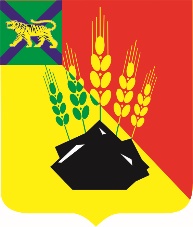 ПУБЛИЧНЫЙ ДОКЛАДО СОСТОЯНИИ И РАЗВИТИИ СИСТЕМЫ ОБРАЗОВАНИЯ МИХАЙЛОВСКОГО МУНИЦИПАЛЬНОГО РАЙОНА В 2021-2022 УЧЕБНОМ ГОДУ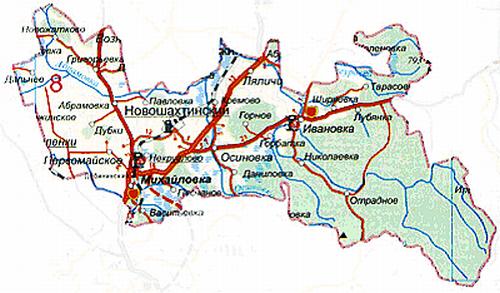 с. Михайловка, 2022Оглавление	  стр.Введение	Публичный доклад – аналитический публичный отчет органа управления по вопросам образования перед обществом, обеспечивающий регулярное информирование всех заинтересованных сторон о состоянии и перспективах развития системы образования.	Актуальной задачей доклада является подведение итогов развития системы образования, ориентированной на новые результаты.	Публичный доклад подготовлен в соответствии с:Федеральным законом от 29 декабря 2012 года № 273 «Об образовании в Российской Федерации»;Законом Приморского края от 13 августа 2013 года № 243-КЗ «Об образовании в Приморском крае»;Приказом департамента образования и науки Приморского края от 24 мая 2016 года № 571-а «О подготовке Публичных докладов о состоянии и развитии системы образования Приморского края».В докладе анализируются следующие аспекты состояния муниципальной системы образования:цели и задачи муниципальной системы образования;доступность образования;результаты деятельности системы образования;условия обучения и эффективность использования ресурсов;меры по развитию системы образования.Михайловский район образован 4 января 1926 года. Расположен в юго-западной части Приморского края. Граничит с Уссурийским, Анучинским, Шкотовским, Хорольским, Черниговским и Октябрьским районами. Общая протяженность границ составляет 380 км. Основными природными ресурсами Михайловского района являются земельные. Общая площадь земель Михайловского района - 274 142 га.В состав Михайловского муниципального района входит 7 поселений: 1 городское – Новошахтинское и 6 сельских - Григорьевское, Ивановское, Кремовское, Михайловское, Осиновское, Сунятсенское. Число населенных пунктов – 31, районный центр - село Михайловка. В экономике района функционирует свыше 300 организаций, на которых задействовано порядка 7 тыс. человек работающих. Свыше 200 организаций находятся в частной собственности. На долю предприятий малого и среднего бизнеса приходится почти 50 % от общего количества организаций.Основными направлениями деятельности Михайловского района исторически определились: угледобывающая промышленность, в силу богатства района горнорудными ресурсами (градообразующее предприятие – Разрезоуправление «Новошахтинское» АО «Приморскуголь») и, традиционное для данной местности, сельское хозяйство. На долю этих двух ведущих отраслей экономики приходится свыше 60 % валового продукта территории. Здесь Михайловский район занимает лидирующие позиции среди муниципальных районов Приморского края: по объёму отгруженной промышленной продукции – 4 место, по производству сельскохозяйственной продукции – 3 место.Сельскохозяйственную деятельность осуществляют 15 предприятий различных форм собственности и 50 крестьянско-фермерских хозяйств.  Ключевым резидентом выступает ООО «Русагро-Приморье», представитель одного из крупнейших федеральных производителей свинины. На базе этой компании уже сейчас в Михайловском районе создан агрокластер, специализирующийся на выращивании кукурузы, сои и других культур.В связи с этим роль образования возрастает, так как качество жизни человека тесно связано с качеством его образования.	1. Цели и задачи муниципальной системы образования	1.1.  Роль системы образования в социально-экономическом развитии районаОбразование - одно из важных направлений в развитии Михайловского муниципального района. Цели стратегии роста экономики и качества жизни в районе требуют выработки широкого комплекса мер по обеспечению соответствия системы образования задачам современного социально-экономического развития.Достижение стратегической цели опирается на одно из главных конкурентных преимуществ – человеческий капитал, на эффективное применение знаний и умений людей для постоянного улучшения технологий, экономических результатов, жизни целом в целом.В соответствии с этим, муниципальная система образования развивается в рамках ряда задач, требующих решения:повышение доступности, качества и эффективности образовательных услуг через совершенствование сети образовательных организаций, обновление содержания и технология образования;повышение профессионального уровня педагогических работников муниципальной системы образования, развитие кадрового потенциала;внедрение федеральных государственных образовательных стандартов для детей с ограниченными возможностями здоровья; создание условий для безопасной жизнедеятельности обучающихся, воспитанников и сотрудников, формирование здорового образа жизни, социальной адаптации и самореализации детей;организация комплексной безопасности образовательного процесса;воспитание у обучающихся духовно-нравственной культуры;обеспечение дальнейшей работы по повышению квалификации педагогических работников в условиях введения федеральных государственных образовательных стандартов.	1.2. Соответствие основным направлениям и приоритетам образовательной политики в странеВ Михайловском муниципальном районе в ходе реализации программы развития образования, сформировано единое образовательное пространство, обеспечивающее повышение доступности качественного образования. Муниципальной программой развития образования в Михайловском муниципальном районе на 2020-2025 гг. поставлены цели и задачи дальнейшей модернизации системы образования, определены целевые индикаторы и показатели, сформулированы мероприятия, направленные на обновление содержания общего образования, создание разветвленной системы поиска и поддержки талантливых детей, развитие учительского потенциала, обновление школьной инфраструктуры, сохранение и укрепление здоровья школьников, спрогнозированы ожидаемые и конечные результаты реализации программы.Выполнение поставленных задач и плановых мероприятий обеспечивается законодательными и нормативными документами федерального и регионального уровней, управлением по вопросам образования, постановлениями, распоряжениями администрации Михайловского муниципального района, приказами образовательных учреждений. В основе обновления содержания общего образования лежит федеральный государственный образовательный стандарт общего образования, который является важнейшим механизмом в реализации образовательных программ, обеспечивающих формирование знаний и компетенций обучающихся по конкретным дисциплинам и умений применять их в повседневной жизни.	2. Доступность образования	2.1. Структура сети образовательных учреждений и динамика ее изменений	В Михайловском муниципальном районе сформирована оптимальная сеть образовательных учреждений. Имеют лицензию и свидетельство о государственной аккредитации - 100 % образовательных учреждений. В 2021-2022 учебном году структура сети образовательных учреждений не изменена и включает: 8 ДОУ с числом воспитанников 1259 (на 01.07.2022). 14 ОУ общего образования различного уровня с общим охватом 3877 человек (на 30.05.2022), в т. ч.: 10 – средних общеобразовательных школ, 3 – основных общеобразовательных школ, 1 – открытая (сменная) общеобразовательная школа. 2 образовательные организации дополнительного образования детей, которые посещали 2119 детей и подростков в возрасте от 5 до 18 лет (на 30.05.2021). 	2.2. Контингент обучающихся и охват образованием детей соответствующего возраста	Анализ количественного состава обучающихся в образовательных учреждениях района за последние три года показывает стабильные результаты.	В 2019-2020 учебном году численность обучающихся составила 3872 человека, в 2020-2021 учебном году – 3882, на 10 человек больше по сравнению с 2019-2020 у.г. 	В 2021-2022 учебном году численность обучающихся составила 3877 человек, что на 5 человек меньше предыдущего года. Количество первоклассников составило 400 человек, что значительно меньше численности прошлого года.	Во всех общеобразовательных учреждениях созданы условия для реализации прав обучающихся на получение образования:очная форма обучения на базе ОУ;форма домашнего обучения по индивидуальным учебным программам.Существующая система образования в целом ориентирована на создание условий для обучения и воспитания различных категорий детей.	2.3. Образование детей с ограниченными возможностями здоровья	Основной целью системы образования Михайловского муниципального района является обеспечение реализации права каждого обучающегося на получение образования в соответствии с потребностями и возможностями, создание условий для формирования личности, готовой к саморазвитию, формирование у обучающихся устойчивых познавательных интересов и навыков самостоятельной работы, усиление влияния школы на социализацию личности.	С 1 сентября 2016 года вступил в силу новый стандарт, в котором указаны особые требования к структуре, результатам и условиям обучения детей с ограниченными возможностями здоровья. Новый стандарт утвержден Приказом Минобрнауки России № 1598 от 19.12.2014 г. Он представляет собой совокупность обязательных требований к адаптированным образовательным программам, которые предлагают школы и другие организации, осуществляющие образовательную деятельность.	 В соответствии с требованиями ФГОС ОВЗ для каждой категории детей с ограниченными возможностями здоровья (далее - ОВЗ) должно осуществляться комплексное психолого-медико-педагогическое сопровождение в условиях образовательного процесса всех детей с ОВЗ, с учётом состояния здоровья и особенностей психофизического развития. В 2021-2022 учебном году в общеобразовательных учреждениях Михайловского муниципального района обучалось 43 ребенка-инвалида и 13 обучающихся с ОВЗ. В общей сложности 11 человек обучались по состоянию здоровья на дому. Педагоги общеобразовательных учреждений района регулярно осуществляют повышение квалификации по вопросам организации и осуществления образовательного процесса с применением дистанционных образовательных технологий и принимают участие в мероприятиях, организованных ГАУ ДПО ПК ИРО г. Владивосток.Для обеспечения эффективной интеграции детей-инвалидов и детей с ОВЗ проводится информационно-просветительская, разъяснительная работа по вопросам, связанным с особенностями образовательного процесса для данной категории обучающихся, со всеми участниками образовательных отношений – обучающимися, их родителями (законными представителями), педагогическими работниками.В соответствии с планами воспитательной работы в образовательных учреждениях организуются мероприятия по гражданско-патриотическому воспитанию, правовому обучению и воспитанию учащихся. В общеобразовательных учреждениях района осуществляется работа по привлечению детей-инвалидов к участию в общественной жизни, в социально значимых познавательных, творческих, культурных, спортивных мероприятиях. Ребята занимаются в кружках, принимают участие в концертных программах, в выставках детского творчества. В 2021-2022 уч. году количество детей-инвалидов, принявших участие в творческих мероприятиях составило 29 человек, принявших участие в интеллектуальных мероприятиях – 19, посетивших учреждения культуры – 25.В районе работает районная психолого-медико-педагогическая комиссия. Задачей РПМПК является осуществление комплексной психолого-медико-педагогической диагностики детей по определению форм и содержания их воспитания и обучения в соответствии с их психофизическими и интеллектуальными особенностями и возможностями. В 2021-2022 учебном году было обследовано 35 человек, 17 ти обучающимся рекомендовано обучение по адаптированным программам для детей с нарушением интеллекта.2.4. Обеспечение равного доступа к качественному образованиюВ соответствии с частью 2 статьи 43 Конституции Российской Федерации государство гарантирует гражданам общедоступность начального общего, основного общего, среднего общего образования.В соответствии с Законом Российской Федерации «Об образовании Российской Федерации», прием в образовательные учреждения Михайловского муниципального района обеспечен для всех граждан, которые проживают на территории района и имеют право на получение образования соответствующего уровня.2.4.1. Дошкольный уровень. По сведениям статистики, на 01.01.2022 года в Михайловском муниципальном районе проживает 2975 детей от 0 до 7 лет.Сеть дошкольных образовательных учреждений Михайловского муниципального района включает в себя 8 муниципальных детских садов. Три детских сада имеют статус учреждений общеразвивающего вида.На 01.07.2021 года муниципальные дошкольные образовательные бюджетные учреждения Михайловского муниципального района посещают 1259 детей. За учебный год психолого-медико-педагогической комиссией осмотрено 16  детей дошкольного возраста. Из них: 2 ребенка в возрасте от 0 до 3-х лет, 14 детей от 3-х до 7 лет.   Дошкольное образование является необходимой и подлинно массовой ступенью системы образования, так как является фундаментом образования, как в организационном, так и в содержательном отношении. Одним из приоритетов социальной политики в области дошкольного образования Михайловского муниципального района является расширение доступности в получении качественного дошкольного воспитания и образования.Важным шагом в обеспечении доступности бесплатного дошкольного образования стал тот факт, что дошкольники от 1,5 до 7 лет, имеют реальную возможность развивать свои умственные способности, творческий потенциал в муниципальных дошкольных образовательных бюджетных учреждениях района. Доступность дошкольным образованием для детей в возрасте от 3 до 7 лет составляет 100 %. Базой для реализации образовательной программы является укрепление физического и психического здоровья воспитанников, формирование у них основ двигательной и гигиенической культуры. На постоянном контроле администрации дошкольных учреждений находится соблюдение санитарно-гигиенических требований к условиям и режиму воспитания детей. В течение 2021-2022 учебного года в дошкольных учреждениях традиционно реализовывался комплекс специально организованных мероприятий по улучшению физического здоровья воспитанников.Все муниципальные дошкольные образовательные бюджетные учреждения района реализуют ФГОС ДО, в достаточной мере оснащены средствами обучения и воспитания; в группах организована развивающая предметно-пространственная среда в соответствии с требованиями ФГОС ДО.  Динамика показателей развития сети МДОБУС 2019 года прием заявлений и учет нуждающихся в услугах дошкольного образования ведется в АИС «Е-услуги. Образование» управлением по вопросам образования. Система оказания услуг в электронном виде работает в полном объеме, в том числе постановка на очередь, перевод ребенка из одного учреждения в другое. В 2022 году перерегистрацию прошли 86 % родителей (законных представителей) будущих воспитанников. Количество нуждающихся в услугах МДОБУ иколичество выданных направленийВ 2021-2022 учебном году доступность дошкольного образования для детей в возрасте от 1,5 до 3 лет в районе составляет 100 % (по запросу родителей (законных представителей)). Муниципальные дошкольные образовательные бюджетные учреждения Михайловского муниципального района функционируют в режиме работы 10,5 часов. Основные показатели функционирования МДОБУ за три года В Михайловском муниципальном районе согласно Федерального закона РФ от 29.12.2012 года № 273-ФЗ «Об образовании в Российской Федерации» не взимается родительская плата за присмотр и уход за детьми-инвалидами, детьми-сиротами и детьми, оставшимися без попечения родителей, а также за детьми с туберкулезной интоксикацией, осваивающими образовательные программы дошкольного образования в муниципальных образовательных учреждениях, осуществляющих образовательную деятельность. В 2021-2022 учебном году дошкольные учреждения Михайловского муниципального района посещают 12 детей-инвалидов. В соответствии с действующим законодательством осуществляется выплата компенсации части родительской платы за содержание ребенка в детском саду из расчета: 20 % размера родительской платы на первого ребенка, 50 % на второго ребенка и 70 % на третьего и последующих детей в семье.  Вовлечение родителей в воспитательно-образовательный процесс и управленческую деятельность муниципальных дошкольных образовательных бюджетных учреждений, является одним из перспективных и развивающихся направлений в дошкольном образовании. Педагогические коллективы и администрация дошкольных учреждений района выступают гарантом предоставления образовательных услуг в соответствии с потребностями родителей и активно вовлекают их в управленческую деятельность дошкольных учреждений. Используются различные формы работы с родителями: родительские собрания, тренинги, информационные стенды, совместные праздники, дни открытых дверей.Педагоги муниципальных дошкольных образовательных бюджетных учреждений района принимают активное участие в разнообразных Всероссийских и международных дистанционных конкурсных мероприятиях, представляя разнообразные образовательные программы, занимая призовые места. Участие педагогов в конкурсах различного уровня мотивирует их для дальнейшего творческого развития, создает условия для профессионального роста, дает возможность выявить и распространить инновационный педагогический опыт. Главным приоритетным направлением работы дошкольных учреждений является развитие инновационной вариативной муниципальной системы дошкольного образования, целью которого является - обеспечение конкурентоспособности, востребованности, доступности качественного дошкольного образования, повышение уровня социального и педагогического статуса педагога. 2.4.2. Школьный уровеньОбщеобразовательные учреждения в целом равномерно распределены по территории района. Осуществляется подвоз 528 обучающихся в 10 общеобразовательных учреждений из 20-ти населенных пунктов, в подвозе участвуют 13 автобусов.14 общеобразовательных учреждений работают в Автоматизированной информационной системе «Сетевой город. Образование».В 2021 – 2022 учебном году в системе общего образования решались задачи повышения качества предоставления начального, основного и среднего (полного) общего образования. Среди основных задач развития общего образования на учебный год: обеспечение введения федеральных государственных образовательных стандартов основного общего образования, организация подготовки и качественное проведение ГИА-11 и ГИА-9, повышение квалификации учителей в рамках требований ФГОС.С целью создания условий для повышения качества образования разработана муниципальная система оценки  качества образования, утвержденная постановлением администрации Михайловского муниципального района от 25.05.2021 г. № 589-па “Об утверждении Положения о муниципальной системе оценки качества образования в Михайловском муниципальном районе”,  при осуществлении которой используются различные методы работы: посещение и анализ уроков и внеклассных мероприятий, проведение контрольных срезов, анкетирование учителей и учащихся, анализ учебно-планирующей документации и материалов внутришкольного руководства и контроля, изучается эффективность школьного компонента, подводятся и анализируются итоги успеваемости по учебным четвертям, в конце учебного года, результатам предметных олимпиад, выпускных экзаменов в школах и вступительных в вузы и ссузы, итоги поступления выпускников.Анализ качества образования позволяет не только следить за итогами образовательного и воспитательного процессов, но и определять проблемное поле для руководителей образовательных учреждений, специалистов  управления по вопросам  образования, целенаправленно вести коррекцию образовательного и воспитательного процессов.2.4.3. Дополнительное образование детей и подростковНациональный проект «Образование» определяет главной задачей воспитания – развитие гармонично и социально ответственной личности на основе наших исторических и культурных традиций. А основным показателем успешной реализации направления «Успех каждого ребенка» является обеспечение доступного качественного дополнительного образования для каждого ребенка в возрасте 5-18 лет.Дополнительное образования в Михайловском муниципальном районе осуществляется непосредственно в общеобразовательных учреждениях и учреждениях дополнительного образования.В настоящее время в системе дополнительного образования детей района функционирует два учреждения дополнительного образования: 1. Муниципальная бюджетная организация дополнительного образования «Детско-юношеская спортивная школа» с. Михайловка Михайловского муниципального района;2. Муниципальная бюджетная организация дополнительного образования «Центр детского творчества» с. Михайловка Михайловского муниципального района.Охват детей услугами дополнительного образования: составляет 63% (2857 воспитанников) от общего количества детей в возрасте от 5 до 18 лет, что значительно превышает число воспитанников 2020-2021 года на 738 человек.Динамика охвата детей дополнительным образованием в динамике за 3 годаТаблица 1.Охват детей за 3 года показывает, что дополнительное образование в районе находится в постоянной динамике. В сравнении с прошлым годом количество обучающихся, занятых в системе дополнительного образования увеличилось.В МБО ДО «ДЮСШ» с. Михайловка реализуются дополнительные общеразвивающие программы по следующим видам спорта:1. Волейбол.2. Баскетбол.3. Греко-римская борьба.4. Тхэквондо.5. Самбо.6. Футбол.7. Бадминтон.8. Пауэрлифтинг.9. БоксОбучение по дополнительным общеразвивающим программам физкультурно-спортивной направленности осуществляют 7 штатных педагогов дополнительного образования и 9 педагогов, работающих по совместительству. Из общего числа педагогов 3 человека имеют высшую квалификационную категорию, 5 – первую.Количество проведенных соревнований в ДЮСШТаблица 2.Количество участий в соревнованиях разного уровняТаблица 3.Обучающиеся МБО ДО «ДЮСШ» с. Михайловка являются победителями и призеры следующих соревнований:         2021 год:- Первенство приморского края по тхэквондо – 3 м;- Первенство Дальневосточного федерального округа по тхэквондо – 3 м;- Турнир «Уссурийская тайга» по самбо - 2 м, 3 м;- Первенство спортивного клуба «Лидер» по самбо - 1 м;- Всероссийские соревнования по бадминтону – 2м, 3м;- Всероссийские соревнования «Кубок Дальнего Востока» по тхэквондо – 1 м;       2022 год:- Всероссийские детские соревнования «Эмиральд Кап» по бадминтону – 1,3 место;- Краевое мероприятие по подготовке к участию в VIIМеждународных спортивных игр «Дети Азии» по тхэквондо - 2 место;- Первенство Приморского края по боксу – 3 место;- Первенство Приморского края по пауэрлифтингу – 2 место;- Всероссийские соревнования по тхэквондо – 3 место;- Всеросиийские соревнования по бадминтону – 1 место.С 2016 года МБО ДО «ДЮСШ» с. Михайловка осуществляет полномочия центра тестирования ВФСК ГТО:Таблица 4.Педагоги дополнительного образования МБО ДО «ЦДТ» с. Михайловка (далее - Центр) постоянно реализуют новые подходы в повышении качества дополнительного образования. Через организацию учебной и досугово-массовой деятельности создают условия для формирования гармоничной личности ребенка. В МБО ДО «ЦДТ» с. Михайловка реализуются общеразвивающие программы по трем направленностям:1.художественная направленность: «Мир красок и фантазии», «Ритмика и танцы», «Танцевальный», «Пчёлка», «Сувенирная лавочка», «Мягкая игрушка», «Бумажная страна», «Волшебный клубочек»; «100 затей для детей, начальное техническое конструирование», «Волшебная кисточка», «Весёлая ритмика», «Я – волшебник», «Ансамбль барабанщиков»;2.социально-гуманитарная направленность - «Малышок», «Реабилитация больных детей посредством творческой деятельности», «Кулиска», «Основы журналистики», «Азбука семейной жизни», «Русские шашки», «Вожатый – организатор детского досуга», «Азбука красоты» и т.д.3. Техническая направленность – «Спортивное авиамоделирование».Одним из приоритетных направлений деятельности в Центре детского творчества является художественное развитие. В рамках художественной направленности реализуется 14 дополнительных общеобразовательных общеразвивающих программ. Данное направление ориентировано на обучение, воспитание и развитие детей средствами различных видов изобразительного, хореографического искусств, декоративно-прикладного творчества и дизайна.Актуальность и значимость работы в данном направлении определяется тем, что художественное развитие – важнейшая сторона воспитания растущего человека. Оно способствует обогащению чувственного опыта, эмоциональной сферы личности, влияет на познание нравственной стороны действительности, повышает познавательную активность.Социально-гуманитарное направление включает восемь дополнительных общеобразовательных общеразвивающих программ. Дополнительные общеразвивающие программы данной направленности охватывают широкий возрастной диапазон и многофункциональны по своему назначению. В детских объединения социально-гуманитарной направленности реализуются программы по социальной адаптации и творческому развитию детей дошкольного возраста. Образовательные программы направлены на приобщение ребенка к культурным общечеловеческим ценностям, расширение кругозора по этике, философии, продвижению и поиску новых знаний, формирование национального самосознания, изучение культурных традиций своего народа.В 2021-2022 учебном году обучающиеся Центра участвовали в 89 конкурсах разных уровней.Среди наиболее ярких достижений Центра можно назвать участие танцевальных коллективов в международных конкурсах:- танцевальный коллектив «Джайв» принял участие в Международном конкурсе «Танцующая Азия». Танцевальный коллектив получил звание лауреатов II и III степени. - танцевальный коллектив «Грация» завоевал звание Лауреата II, III степени, коллектив «Джайв» лауреата III степени в Международном фестивале-конкурсе «ASIA-DANCE» (г. Владивосток).-  3 место в краевом конкурсе «Охрана труда глазами детей», проводившемся Министерством труда и социальной политики.- лауреат II степени в конкурсе «Дальневосточная жемчужина».- лауреат III степени конкурса «Уссурийская звёздочка».  В 2021 – 2022 году учащиеся приняли участие в XII Международный конкурс –фестиваль «Lelavadi», II Международный конкурс-фестиваль «Осенняя сказка», VI Всероссийский конкурс «Искусство XXI века», V Всероссийский конкурс-фестиваль «Шаги в мире творчества», IV Всероссийский конкурс «Россия – вечная держава» XII дальневосточном фестивале-конкурсе «Парус детства цветной», «Живое слово», Региональном этапе открытого экологического фотоконкурса с международным участием «Экоселфи – селфи с пользой», краевом конкурсе «Юный дизайнер 2022».Активное участие приняли педагоги и обучающиеся Центра в патриотических, экологических, творческих акциях: «Новогодняя мастерская», «Голубь мира», «Красная гвоздика», «Стихи победы», «Письмо победы», «Георгиевская ленточка», «Окна победы», «Мечты о космосе», «Городок для птиц», «Я помню, я горжусь» и т.д.      Учреждения дополнительного образования Михайловского реализуют дополнительные общеразвивающие программы в рамках сетевого взаимодействия с муниципальными бюджетными общеобразовательными учреждениями.    Так, в 2021 – 2022 учебном году на основании договоров организован процесс обучения в рамках сетевого взаимодействия:       1. МБО ДО «ДЮСШ» с. Михайловка с общеобразовательными учреждениями (МБОУ СОШ с. Абрамовка, МБОУ СОШ им. А.И. Крушанова с. Михайловка, МБОУ СОШ с. Осиновка, МБОУ СОШ с. Первомайское, МБОУ СОШ №2 п. Новошахтинский, МБОУ ООШ с. Григорьевка.С 2011 года на территории Михайловского муниципального района проводятся I (школьный) и II (муниципальный) этапы Всероссийских спортивных игр школьников «Президентские состязания» и «Президентские спортивные игры».         2. МБО ДО «ЦДТ» с. Михайловка с общеобразовательными учреждениями (МБОУ ОСОШ с. Михайловка, МБОУ СОШ № 1 п. Новошахтинский, МБОУ СОШ № 2 п. Новошахтинский, МДОБУ д/с №33 «Ручеек» с. Михайловка, МДОБУ д/с № 16 «Светлячок» с. Михайловка, МДОБУ д/с № 32 «Росинка» п. Новошахтинский, МДОБУ д/с № 32 «Золотой ключик» п. Новошахтинский, МБОУ СОШ с. Осиновка, МБОУ ООШ с. Григорьевка, МБОУ ООШ с. Николаевка, МБОУ СОШ с. Абрамовка, МБОУ ООШ с. Даниловка, МБОУ СОШ с. Кремово).Вторым важным показателем проекта «Успех каждого ребенка» является увеличения числа участников открытых онлайн-уроков, реализуемых с учетом опыта открытых уроков «ПроеКТОриЯ», «Билет в будущее» или иных аналогичных по возможностям, функциям и результатам проектах, направленных на раннюю профориентацию обучающихся. В 2021-2022 учебном году общеобразовательные учреждения района принимали участие в цикле открытых уроков «ПроеКТОриЯ». Всего в открытых онлайн-уроках приняли участие 2005 обучающихся 1-11 классов (в 2020- – 2021 учебном году – 1658 обучающихся).Не менее важный показатель проекта «Успех каждого ребенка» - увеличение числа детей, получивших рекомендации по построению индивидуального учебного плана в соответствии с выбранными профессиональными компетенциями, в том числе по итогам участия в проекте «Билет в будущее». Главное предназначение проекта «Билет в будущее» - ранняя профессиональная ориентация школьников 6-11 классов, формирование у молодых людей способности строить свою образовательную и карьерную траекторию, осознанно выбирать профессиональный путь, а также получить рекомендации о ближайших шагах в зависимости от уровня осознанности, интересов, способностей обучающегося. В 2020-2021 учебном году для реализации дополнительного образования в 11 общеобразовательных учреждениях района функционировали 117 кружков и секций разных направленностей: интеллектуальная, творческая, физкультурно-спортивная, художественная, социально-педагогическая, патриотическая, учебно-исследовательская, туристско-краеведческая, техническая, естественнонаучная, экологическая. Охват обучающихся, занимающихся в кружках и секциях составил 1750 ребенка. В 2021 – 2022 учебном году на базе общеобразовательных учреждениях Михайловского муниципального района функционировали 9 школьных спортивных клуба (далее – ШСК): 	ШСК «Олимпиец» МБОУ СОШ им. А.И. Крушанова с.Михайловка (в состав ШСК вошло 76 обучающихся); ШСК «Юность» МБОУ СОШ с. Ивановка – 187 обучающихся; ШСК «ЮНИОР» МБОУ СОШ с.Первомайское – 20 обучающихся. С апреля по июнь 2022 года на базе МБОУ СОШ № 1 п. Новошахтинский создан ШСК «Старт» (18 обучающихся), ШСК «Спортландия» на базе МБОУ ООШ с.Даниловка, ШСК «Юность» МБОУ СОШ с.Ляличи, ШСК «Гармония» - МБОУ СОШ с.Осиновка, «Прометей» на базе МБОУ СОШ с.Кремово, ШСК «Лидер» - МБОУ СОШ с.Абрамовка. Еще 5 школ михайловского района разрабатывают документы для регистрации своих школьных спортивных клубов. Школьные спортивные клубы созданы с целью организации спортивно-массовой и оздоровительной работы среди учащихся. Основные цели ШСК: воспитание у обучающихся устойчивого интереса к систематическим занятиям физической культуры, к здоровому образу жизни, участие в оздоровительных мероприятиях, организация здорового досуга детей. Основные виды спорта в ШСК: футбол, волейбол, баскетбол,дартс, настольный теннис, хоккей, самбо, гимнастика, легкая атлетика, бадминтон.С 2016 года на базе МБОУ ООШ с. Григорьевка функционирует разновозрастная группа «Российские кадеты» при Михайловском районном отделении ВООВ «Боевое братство». В группу входят обучающиеся 4-8 классов (12 человек). Ежегодно обучающиеся кадетского формирования принимают участие в районных и краевых конкурсах рисунков, сочинений, акциях, посвященных 23 февраля, 9 мая. На территории Михайловского муниципального района продолжается активное вовлечение несовершеннолетних в деятельность детско-юношеского военно-патриотического общественного движения «ЮНАРМИЯ». Общая численность участников движения ВВПОД «Юнармия» в Михайловском муниципальном районе в 2020 - 2021 год – 132 человек (128 обучающихся с 5 по 11 класс и 4 руководителя юнармейских отрядов), в 2021-2022 учебном году их число значительно увеличилось и составило – 211 человек. С декабря 2019 года в Михайловском муниципальном районе работает местное отделение Приморского регионального отделения Всероссийского детско-юношеского военно-патриотического общественного движения «ЮНАРМИЯ» Михайловского муниципального района на основании решения комиссии учредительного собрания Местного отделения Всероссийского детско-юношеского военно-патриотического общественного движения «ЮНАРМИЯ» Михайловского муниципального района Приморского края (протокол №1 от 09.12.2019 года). В районе 7 юнармейских отрядов. На базе МБОУ СОШ с. Первомайское функционирует юнармейский отряд «Рубеж» и «Лидер», на базе МБОУ СОШ им. А. И. Крушанова с. Михайловка – юнармейские отряды «Пламя» и «Искра», в МБОУ СОШ №2 п. Новошахтинский – юнармейский отряд «Русичи», в МБОУ СОШ с. Абрамовка – юнармейский отряд им. Рыбаченко П.Д. и на базе МБОУ ООШ с. Николаевка был создан отряд Юнармии - «Молодая гвардия» им. героя Советского союза М.А.Егорова.Ежегодно члены юнармейских отрядов принимают участие в акциях, конкурсах, соревнованиях патриотической направленности: «Посылка солдату», «Письмо солдату», «День памяти и скорби», «Стихи победы», «Всероссийский урок победы», урок мужества «Горячее сердце», интерактивная игра «Кто с мечом к нам придет», «Бессмертный полк», «Окна Победы», «Свеча Памяти», «Песня Победы», «Сад Победы», районный слет обучающихся «Отчизны верные сыны» и др.; проводят классные часы, уроки-мужества, посвященные памятным датам ВОВ; еженедельно (по субботам). Наиболее значимыми мероприятиями в 2021 – 2022 учебном году, в которых приняли участие юнармейцы, стали: - 06 июня 2021 года – участие в передвижной агитационно-пропагандистской акции «Мы – армия страны. Мы – армия народа». (количество участников: 61 человек);         -  26 августа  2021 года – участие в военно-техническом форуме «Армия – 2021» (20 человек);- 06 сентября 2021 года посещение передвижного музея «Поезд победы» (количество участников – 20 человек);- 06 октября 2021 года  юнармейцы приняли участие в военно-спортивной игре «Зарница»;           - 17 апреля 2022 года - участия в межрайонных командных соревнованиях среди команд детско-юношеского военно-патриотического общественного движения «ЮНАРМИЯ» военно-спортивной игры «Дальневосточный герой»;         - 21 апреля 2022 года - Военно-патриотическая программа «Приморье - Родина Героев»;      - с 22 по 23 апреля 2022 года - участие в межрайонных командных соревнованиях среди команд детско-юношеского военно-патриотического общественного движения «ЮНАРМИЯ», посвященных 77-ой годовщине Победы в Великой Отечественной войне;     - с 11 по 13 мая 2022 года  - участие в Краевой военно-спортивной игре «Zарница-2022»;     - с 03 по 5 июня  - участие в юнармейском слете Всероссийского детско-юношеского военно-патриотического общественного движения «ЮНАРМИЯ» Приморского края на базе МГУ им. адм. Г.И. Невельского;       Так же, отряды юнармии активно принимают участие в акциях и мероприятиях, посвященных «Дню победы», «Дню памяти и скорби»,  «Дню России».  	 В Приморском крае внедрена система персонифицированного финансирования дополнительного образования для детей (ПФДО). Школьники могут посещать еще больше кружков и секций за счет государства – средства спишут автоматически с именных сертификатов, которые оформят для них родители. Работа проводится в рамках регионального проекта «Успех каждого ребенка» национального проекта «Образование».	В соответствии с общими приоритетными направлениями совершенствования системы дополнительного образования в Российской Федерации, закрепленными, в частности, Концепцией развития дополнительного образования детей в Российской Федерации, утвержденной распоряжением Правительства Российской Федерации от 04.09.2014 № 1726-р, Федеральным проектом «Успех каждого ребенка» национального проекта «Образование», государственной программой Российской Федерации «Развитие образования», утвержденной постановлением Правительства Российской Федерации от 26.12.2017 № 1642, Указом Президента Российской Федерации от 01.06.2012 № 761, Приказом Минпросвещения России от 03.09.2019 № 467 «Об утверждении Целевой модели развития региональных систем дополнительного образования детей», в целях обеспечения равной доступности качественного дополнительного образования для детей в Михайловском муниципальном районе реализуется система персонифицированного финансирования дополнительного образования, подразумевающая предоставление детям именных сертификатов дополнительного образования. Реализуемый финансово-экономический механизм позволяет всем организациям, в том числе не являющимся муниципальными учреждениями, имеющим лицензию на ведение образовательной деятельности, получить равный доступ к бюджетному финансированию. Обеспечение использования именных сертификатов дополнительного образования осуществляется в соответствии с программой персонифицированного финансирования.	Помимо реализуемого механизма персонифицированного финансирования в Михайловском муниципальном районе реализуется механизм персонифицированного учета детей, получающих дополнительное образование за счет средств бюджетов различных уровней, которые в совокупности создают систему персонифицированного дополнительного образования».	Сертификат дополнительного образования оформляется один раз на ребенка в возрасте от пяти до 18 лет. Сделать это могут его родители или законные представители. С 14 лет ребенок может оформить сертификат самостоятельно.	Сертификат – электронная реестровая запись в системе персонифицированного дополнительного образования на специальном интернет-портале – 25.pfdo.ru, он сейчас как раз готовится к запуску.	Сертификат представляет собой именной электронный документ. На руки не выдается бумажных аналогов. Он оформляется один раз и действует до совершеннолетия ребенка.	После активации сертификат становится своего рода ключом, который открывает для детей доступ к системе дополнительного образования. С таким документом ребенок может записаться на кружки или секции в любых организациях, имеющих лицензию на осуществление образовательной деятельности и участвующих в программе ПФДО. В их числе сегодня – и муниципальные, и негосударственные организации, а также индивидуальные предприниматели, которые реализуют дополнительные общеобразовательные программы.	Для удобства детей и их родителей создан портал ПФДО Приморского края – 25.pfdo.ru. На нем будет опубликована вся информация о персонифицированной системе финансирования, а также сейчас формируется специальный раздел – «Навигатор дополнительного образования». С помощью «навигатора» пользователи смогут выбрать программу и сразу же, используя номер своего сертификата, записаться на нее при наличии свободных мест.Целевые показатели подпрограммы «Персонифицированное дополнительное образование детей» согласно паспорта регионального проекта «Успех каждого ребенка», утвержденного губернатором Приморского края О.Н. Кожемяко 02.02.2022	В Михайловском муниципальном районе создана необходимая инфраструктура предоставления сертификатов дополнительного образования и внесены необходимые муниципальные настройки на портале-навигаторе https://25.pfdo.ru/. Организации по приему заявлений с правом активации сертификатов: МБО ДО «Центр детского творчества» с. Михайловка, МБО ДО «Детско-юношеская спортивная школа» с. Михайловка.	По итогам 2021-2022 учебного года доля детей в возрасте от 5 до 18 лет   охваченных дополнительным образованием составила 63% ( 2857 чел.), доля детей использующих для обучения сертификат персонифицированного финансирования составила 1,9 % (90 чел).	3. Результаты деятельности системы образованияОбщее образование направлено на духовное и физическое развитие личности, подготовку гражданина к жизни в обществе, овладение обучающимися основами наук, государственным языком Российской Федерации, навыками умственного и физического труда, формирование нравственных убеждений, культуры поведения, эстетического вкуса и здорового образа жизни, готовности к самостоятельному жизненному выбору, началу трудовой деятельности и продолжению образования. Государственная итоговая аттестация обучающихся, освоивших образовательные программы основного общего и среднего общего образования, является одной из важных форм определения соответствия результатов освоения обучающимися основных образовательных программ, соответствующих требований образовательного стандарта, является формой внешней, независимой оценки качества образовательной подготовки выпускников общеобразовательных учреждений района.	В течение всего учебного года во всех общеобразовательных учреждениях района проводилось информирование родителей (законных представителей) обучающихся 9,11 классов. 	Особое внимание в ходе подготовки к государственной итоговой аттестации уделялось повышению квалификации педагогов, являющихся кандидатами в эксперты по проверке экзаменационных работ участников экзаменов, а также всех категорий специалистов, задействованных в проведении государственной итоговой аттестации.	3.1. Учебные результатыВ 2021-2022 учебном году качество обучения  составляет: 42,4 % (в 2018-2019 гг. – 37,18 %, в 2019-2020 – 37,6%, в 2020-2021 -39,9). Всего в 2021-2022 учебном году учащимися пропущено 282300 уроков. (в 2020-2021 гг– 246809, из них пропущено без уважительных причин 38296 урока, это 15,5 % от общего количества пропущенных уроков).Данные показатели свидетельствуют о том, что проводимая работа по вопросу всеобуча остается актуальной и требует постоянного контроля и серьезного анализа со стороны педагогических коллективов и администраций общеобразовательных организаций. 	3.1.1. Результаты государственной итоговой аттестации по образовательным программам основного общего образованияУчебные результаты по итогам государственной (итоговой) аттестации выпускников 9-х, 11-х классов являются ключевыми при оценке деятельности образовательных учреждений.Важным этапом в деятельности общеобразовательных учреждений является государственная (итоговая) аттестация выпускников.Количество обучающихся в IX классах в муниципальных общеобразовательных организациях района на конец 2021-2022 учебного года составило 340 человек. Участвовали в государственной итоговой аттестации 338 человек в том числе: в форме основного государственного экзамена – 334 выпускников; в форме государственного выпускного экзамена (далее – ГВЭ) – 2 выпускника, 2 – обучающиеся, находящиеся в ФКУ ИК №10 ГУФСИН России по ПК. 2 обучающийся IX классов не были допущены к ГИА-9.Особенности проведения государственной итоговой аттестации в 2022 году для 9-классников (далее – ГИА-9) определялись Постановлением Правительства Российской Федерации от 31.08.2013 № 755 «О федеральной информационной системе обеспечения проведения государственной итоговой аттестации обучающихся, освоивших основные образовательные программы основного общего и среднего общего образования, и приема граждан в образовательные организации для получения среднего профессионального и высшего образования и региональных информационных системах обеспечения проведения государственной итоговой аттестации обучающихся, освоивших основные образовательные программы основного общего и среднего общего образования», приказом Минпросвещения России и Рособрнадзора от 07.11.2018 № 189/1513 «Об утверждении Порядка проведения государственной итоговой аттестации по образовательным программам основного общего образования» (зарегистрирован Минюстом 10.12.2018 регистрационный № 52953), приказом Рособрнадзора от 17.12.2013 № 1274 «Об утверждении Порядка разработки использования и хранения контрольных измерительных материалов при проведении государственной итоговой аттестации по образовательным программам основного общего образования и Порядка разработки, использования и хранения контрольных измерительных материалов при проведении государственной итоговой аттестации по образовательным программам среднего общего образования», приказом Минобрнауки России от 20.09.2013 № 1082 «Об утверждении Положения о психолого-медико-педагогической комиссии» (зарегистрирован Минюстом России 23.10.2013, регистрационный № 30242).ГИА-9, завершающая освоение имеющих государственную аккредитацию основных образовательных программ основного общего образования, являлась обязательной. ГИА-9 проводилась в формах ОГЭ, ГВЭ. К ГИА-9 допускались обучающиеся, не имеющие академической задолженности, в полном объеме выполнившие учебный план или индивидуальный учебный план (имеющие годовые отметки по всем учебным предметам учебного плана за IX класс не ниже удовлетворительных), а также имеющие результат «зачет» за итоговое собеседование по русскому языку. ГИА-9 включало в себя четыре экзамена по следующим учебным предметам: экзамены по русскому языку и математике (обязательные учебные предметы), а также экзамены по выбору обучающегося по двум учебным предметам из числа учебных предметов: физика, химия, биология, литература, география, история, обществознание, иностранные языки (английский, французский, немецкий и испанский), информатика и информационно-коммуникационные технологии (ИКТ). Общее количество экзаменов в IX классах не должно было превышать четырех экзаменов. Для лиц с ОВЗ, лиц – детей-инвалидов и инвалидов ГИА-9 по их желанию проводилось только по обязательным учебным предметам. При проведении ОГЭ использовались контрольно-измерительные материалы (КИМ), представляющие собой комплексы заданий стандартизированной формы; по состоянию на 10.11.2021 изменения в КИМ ОГЭ 2022 года относительно КИМ ОГЭ 2021 года отсутствовали. ГВЭ проводился с использованием текстов, тем, заданий, билетов.Организация работы при подготовке к выпускным экзаменам – это комплексная, многогранная работа. В целях подготовки к проведению ГИА была утверждена «Дорожная карта» подготовки к проведению экзаменов. Для проведения ГИА-9 на территории района в 2022 году работали 4 пункта проведения экзаменов (в двух ППЭ проводилось ОГЭ и ГВЭ). Для получения объективных результатов ГИА были приняты меры:  • Вход в ППЭ осуществлялся с использованием ручных металлодетекторов; •	В ППЭ для ГИА-9 использовались устройства для подавления сотовой связи •	Во всех ППЭ установлены станции сканирования работ обучающихся. Уделялось особое внимание информированию обучающихся и их родителей (законных представителей) по вопросам организации и проведения ГИА-9, а также ознакомлению обучающихся с результатами ГИА-9 по всем учебным предметам.  За Порядком проведения ГИА-9 в ППЭ наблюдали 20 общественных наблюдателей, получивших соответствующую аккредитацию. С целью обеспечения прав участников ГИА-9 в муниципалитете была определена и подготовлена организация, обеспечивающая рассмотрение апелляций. Апелляций по процедуре проведения экзаменов не было.  ОГЭМатематикаВ государственной (итоговой) аттестации в форме ОГЭ в 9 классах по математике приняли участие 334 обучающихся, из них успешно сдали экзамен 312 человек (93,42%).Средняя оценка по району по математике составляет 3,18, что на 0,11 балла ниже результата 2020-2021 учебного года, также произошло снижение такого показателя как качество знаний.Среди школ района по уровню средних баллов по математике на первом месте – МБОУ № 2 п. Новошахтинский – 3,40 балла, на втором МБОУ СОШ с. Ивановка – 3,35 балла, на третьем месте –  МБОУ СОШ А.И. Крушанова – 3,28 балла.  Русский язык	По русскому языку в государственной (итоговой) аттестации в форме ОГЭ приняли участие 334 обучающихся, из них успешно сдали экзамен 318 человек (95,21%).Средний балл по району по русскому языку составляет 3,9, что на 0,12 балла выше результата 2020-2021 учебного года, также произошло повышение такого показателя как качество знаний на 5,82%.Среди средних общеобразовательных школ района по уровню средних баллов по русскому языку на первом месте – МБОУ СОШ им. А.И. Крушанова с. Михайловка – 4,29 балла, на втором месте МБОУ СОШ № 2 п. Новошахтинский – 4,11 балла, на третьем месте –  МБОУ СОШ с. Ивановка – 4,03 балла. Успешно прошли государственную итоговую аттестацию в форме ГВЭ 4 выпускника (в форме ГВЭ – 2 выпускника; 2 – обучающиеся, находящиеся в ФКУ ИК №10 ГУФСИН России по ПК). 46 выпускников не прошли государственную итоговую аттестацию в форме ОГЭ в т. ч.:- получил оценку «2» по одному предмету – 21;- получили оценку «2» по трем предметам – 15;- получили оценку «2» по четырем предметам – 9. Данные обучающиеся допущены к сдаче ОГЭ в дополнительный (сентябрьский) период ГИА 2022 г.	 Выпускники, прошедшие государственную итоговую аттестацию, получили удовлетворительные результаты и получили аттестаты об освоении программ основного общего образования.В 2021-2022 учебном году 5 выпускников 9 классов общеобразовательных учреждениях Михайловского муниципального района получили аттестат об основном общем образовании с отличием:МБОУ СОШ им. А.И. Крушанова с. Михайловка – 2МБОУ СОШ № 2 п. Новошахтинский – 1МБОУ СОШ с. Кремово – 1МБОУ СОШ с. Осиновка – 1	3.1.2. Результаты государственной итоговой аттестации по образовательным программам среднего общего образованияОткрытой объективной процедурой оценивания учебных достижений, обучающихся является проведение государственной итоговой аттестации в форме единого государственного экзамена (ЕГЭ) в 11 классах и в форме государственного выпускного экзамена (ГВЭ).Особенности проведения государственной итоговой аттестации в 2022 году для 11-классников определялись постановлением Правительства Российской Федерации от 31.08.2013 № 755 «О федеральной информационной системе обеспечения проведения государственной итоговой аттестации обучающихся, освоивших основные образовательные программы основного общего и среднего общего образования, и приема граждан в образовательные организации для получения среднего профессионального и высшего образования и региональных информационных системах обеспечения проведения государственной итоговой аттестации обучающихся, освоивших основные образовательные программы основного общего и среднего общего образования», приказом Минпросвещения России и Рособрнадзора от 07.11.2018 № 190/1512 «Об утверждении Порядка проведения государственной итоговой аттестации по образовательным программам среднего общего образования» (зарегистрирован Минюстом России 10.12.2018, регистрационный № 52952).На конец учебного года количество выпускников 11 классов составило 194 человек, 2 выпускника были не допущены к прохождению государственной итоговой аттестации в основной период. 190 выпускников общеобразовательных учреждений приняли участие в едином государственном экзамене, из них 152 обучающихся сдавали в форме ЕГЭ, 38 – в форме ГВЭ (обучающиеся, находящиеся в ФКУ ИК №10 ГУФСИН России по ПК). Для получения аттестата выпускникам необходимо было сдать ЕГЭ по русскому языку и математику базового уровня.Выбор предметов ЕГЭ в Михайловском муниципальном районе в 2022 году в общем соответствовал общероссийским тенденциям: наиболее популярный предмет – обществознание (40% участников), на втором месте по популярности – профильная математика (30% участников). Самый низкий рейтинг у предметов: география и литература (0,7% и 4% участников соответственно).ЕГЭ по предмету «Русский язык» сдавало 185 выпускников.Минимальный порог по русскому языку, утвержденный Рособрнадзором (24 балла), преодолели не все участники ЕГЭ, 4 обучающихся будут пересдавать данный предмет осенью – в дополнительный период проведения государственной итоговой аттестации среднего общего образования в 2022 году.Рейтинг школ района по русскому языкуСредний бал составил 62, что на 2 балла меньше, чем в 2021, но на 3 больше уровня 2019 г.Лучшие результаты в районе (80 и более баллов) по русскому языку показали 24 участников ЕГЭ:в 2022 г.в 2021 г.в 2020 г.Рейтинг школ района по результатам экзамена по профильной математикеЕГЭ по математике профильного уровня сдавали 45 участника ЕГЭ. Минимальный порог (27 баллов) не преодолели 12 участников.Средний балл по району в 2022 году составил 43, что на 5 баллов больше, чем в 2021 году.С целью обеспечения прав участников ГИА-9 в муниципалитете была определена и подготовлена организация, обеспечивающая рассмотрение апелляций. Рассмотрена 1 апелляция участника ЕГЭ о несогласии с выставленными баллами по русскому языку по итогам которой участнику добавлено 4 балла к имеющемуся результату по экзамену.  В 2020-2021 учебном году 8 выпускников 11 классов общеобразовательных учреждениях Михайловского муниципального района получили аттестат о среднем общем образовании с отличием и награждены медалью «За особые успехи в учении»:МБОУ СОШ им. А.И. Крушанова с. Михайловка – 6МБОУ СОШ № 1 п. Новошахтинский – 1 МБОУ СОШ с. Первомайское – 1 Количество выпускников, не получивших аттестат	6 выпускники в 2022 году не получили аттестат о среднем общем образовании в основной период ГИА, они будут проходить ЕГЭ в осенний период.	 3.1.3. Результаты муниципальных мониторинговых исследований образования	Целью проведения Всероссийских проверочных работ является обеспечение единства образовательного пространства Российской Федерации и поддержка реализации Федерального государственного образовательного стандарта за счет предоставления организациям, осуществляющим образовательную деятельность, единых проверочных материалов и единых критериев оценивания учебных достижений по учебным предметам.	На основании распоряжения администрации Михайловского муниципального района от 01.03.2022 № 94-ра «О проведении мониторинга качества подготовки обучающихся в форме всероссийских проверочных работ в 2022 году в общеобразовательных учреждениях Михайловского муниципального района» в марте проведены ВПР в 11 общеобразовательных организациях Михайловского муниципального района из 14 согласно графику по ряду предметов.  	 В целях объективности проведения ВПР привлечены в качестве общественных наблюдателей родительская общественность, специалисты управления по вопросам образования, специалисты МКУ «Методическая служба обеспечения образовательных учреждений», педагоги. Нарушений порядка проведения ВПР не выявлено. Информация о проведении ВПР анонсировалась на сайте управления по вопросам образования https://runo-mih.wixsite.com/runo/olimpiada .	Все инструкции, методические рекомендации, материалы для проведения ВПР размещались в системе ФИС ОКО в личных кабинетах общеобразовательных организаций. Также в личных кабинетах размещались контрольные измерительные материалы ВПР сгенерированные для каждой ОО и представляли собой комплект листов с заданиями, полями для записи ответов и полем для указания кода участника.	На основании письма Федеральной службы по надзору в сфере образования и науки от 22.03.2022 № 01-28/08-01 проведение Всероссийских проверочных работ в общеобразовательных организациях в 2022 году перенесено на осенний период. Связано это было с прогнозируемым развитием эпидемиологической ситуации и сохранением рисков распространения COVID-19.3.2. Внеучебные достижения обучающихсяДля любого образовательного учреждения работа с одаренными детьми – одно из условий формирования его образовательного имиджа, а также один из показателей результативности работы. Все школы выстраивают свою работу на основе интеграции основного и дополнительного образования, что в полной мере способствует созданию условий для непрерывного развития одаренных детей. В каждой образовательной организации Михайловского муниципального района создан и обновляется электронный банк данных одаренных детей, в который включены победители и призеры мероприятий различных уровней и направленности. Реализация поиска и отбора талантливых детей в районе происходит через систему олимпиад, конкурсов, спортивных соревнований, научно-практических конференций и других мероприятий. Это направление работы традиционно для муниципальной системы образования. В среднем в районе около 70% детей участвуют в различных конкурсах и олимпиадах. Конкурсное движение также способствует повышению профессионального мастерства педагогов. Представление результатов творческой деятельности обучающимися в конкурсных мероприятиях различного уровня является показателем эффективности реализации дополнительных общеразвивающих программ и формирования творческой компетенции обучающихся.В январе – апреле 2022 года прошли классный, школьный и муниципальный этапы Всероссийского конкурса юных чтецов «Живая классика». В мероприятии приняли участие 40 обучающихся в школьном и классном этапах, 16 – в районном этапе из 7 образовательных учреждений района. По итогам муниципального этапа участники, занявшие I, II, III места приняли участие в региональном этапе конкурса.В целях создания условий для эстетического, нравственного и православного воспитания подрастающего поколения средствами изобразительного искусства и декоративно-прикладного творчества с 5 по 28 апреля 2022 года управлением по вопросам образования администрации Михайловского муниципального района совместно с педагогами МБО ДО «ЦДТ» с.Михайловка проведен районный конкурс творческих работ «Пасхальное яйцо – 2021» среди обучающихся и воспитанников образовательных учреждений Михайловского муниципального района. В конкурсе приняли участие 188 обучающийся (из них 51 – стали призерами) из 18 образовательных организаций района.В преддверии празднования 77-годовщины Победы в Великой Отечественной войне 1941-1945 годов, с 15 апреля по 15 мая 2022 года управлением по вопросам образования администрации Михайловского муниципального района проведен районный конкурс рисунков «Дороги Великой Победы», посвященный 77-годовщине Победы в Великой Отечественной войне 1941-1945 гг. среди обучающихся общеобразовательных учреждений района. В мероприятии приняли участие 76 обучающихся из 8 общеобразовательных учреждений района. 11 детей заняли призовые места.В связи с празднованием Международного дня защиты детей с 20 мая по 17 июня 2022 года управлением по вопросам образования администрации Михайловского муниципального района совместно с педагогами МБО ДО «ЦДТ» с.Михайловка проведен районный конкурс детского творчества, посвященный Дню защиты детей «В мире детства» среди обучающихся (воспитанников) общеобразовательных и дошкольных учреждений Михайловского муниципального района. В Конкурсе приняли участие 71 ребенок из 10 образовательных учреждений (из них – 39 человек стали призерами).В связи с празднованием Дня России, с 06 июня по 25 июня 2022 года был проведен районный конкурс рисунков «Россия рисует» среди воспитанников детских садов и обучающихся. Всего в этом конкурсе участвовало – 83 ребенка из 13 дошкольных и общеобразовательных организаций, в каждом учреждении были выявлены свои победители и награждены грамотами, а участники получили грамоты за участие.В 2021-2022 учебном году обучающиеся и воспитанники общеобразовательных и дошкольных учреждений Михайловского муниципального района принимали активное участие в патриотических районных, краевых, всероссийских конкурсах и соревнованиях.Итоги участия общеобразовательных и дошкольных учреждений Михайловского муниципального района в районных, региональных, всероссийских и международных соревнованиях, конкурсах, олимпиадахв динамике за 3 годаТаблица 6.  Работа с одаренными детьми в районе занимает особое место в муниципальной образовательной политике. Одаренные дети – это категория детей, на развитие способностей, таланта, мотивации которых необходимо постоянно направлять все усилия, чтобы передать детям максимум знаний и опыта. Для этого надо создавать особые условия для образования и воспитания.Таким образом, ключевыми направлениями в работе остаются:создание оптимальных условий для работы с талантливыми детьми, организация и проведение учебных мероприятий, научно-практических конференций;проведение мониторинговых исследований ученических компетенций;формирование и развитие творческих способностей обучающихся;обеспечение духовно-нравственного, гражданско-патриотического, военно-патриотического, трудового воспитания обучающихся;социализация и адаптация обучающихся к жизни в обществе.		3.2.1. Всероссийская олимпиада школьников	Школьный этап всероссийской олимпиады школьников по общеобразовательным предметам проводился в октябре 2021 года во всех общеобразовательных учреждениях в соответствии с Порядком проведения всероссийской олимпиады школьников, утвержденным приказом Министерства образования и науки Российской Федерации от 18.11.2013 № 1252, и графиком, утвержденным постановлением администрации Михайловского муниципального района, по единым заданиям, разработанными муниципальной предметно-методической комиссией. В школьном этапе мог принять участие любой желающий школьник с 4 по 11 класс. В 2021 учебном году 1326 человек стали участниками школьного этапа олимпиады. В результате 538 человек стали победителями и призерами. 	В связи с распространением новой коронавирусной инфекции (COVID-19) и запретом проведения массовых мероприятий, муниципальный этап олимпиады проводился по распределенной модели, т.е. на базе образовательных учреждений.303 школьника 5-11 классов приглашены на муниципальный этап. Из них: 109 обучающихся заняли призовые места (44 человека стали победителями и 65 – призерами).В региональном этапе Олимпиады приняли участие 16 обучающихся 9-11 классов из 6 общеобразовательных учреждений. В результате школьники Михайловского муниципального района завоевали 1 грамоту победителя по литературе и 1 грамоту призера по обществознанию.Итоги участия обучающихся во Всероссийской олимпиаде школьников в динамике за 3 года	Из таблицы видно, что количество участников школьного этапа в 2022 учебном году снизился. Отмечен незначительный рост участников в муниципальном этапе олимпиады в 2021 году относительно и 2020 года. Также следует отметить значительный рост количества победителей в муниципальном этапе ВСОШ. Количество участников регионального этапа также выросло, кроме того в 2021 году вернулись со ВСОШ с победой по обществознанию.Качественной организации проведения всероссийской олимпиады школьников во многом способствовали технологии проведения школьного и муниципального этапов, а именно: по всем предметам Олимпиады были сформированы предметно-методические комиссии, которые подготовили задания школьного этапа, школьный этап Олимпиады проходил в один день по единым заданиям во всех общеобразовательных учреждениях.	3.3. СоциализацияВ соответствии с Федеральным законом от 29.12.2012 г. № 273 -ФЗ «Об образовании в Российской федерации», постановлением администрации Михайловского муниципального района от 08.10.2020 г. № 887-па «Об утверждении комплексной программы профилактики правонарушений в Михайловском муниципальном районе на 2021-2023 гг.», управлением по вопросам образования администрации Михайловского муниципального района проводятся различные мероприятия по раннему выявлению семей и несовершеннолетних, находящихся в социально-опасном положении.  Раннее выявление и постановка на учет неблагополучных семей позволяют оказывать помощь семье на ранних стадиях семейного неблагополучия. Работа с семьями, находящимися в социально-опасном положении, проводится в соответствии с индивидуальной программой реабилитации, согласно планам работы общеобразовательных учреждений. Школьный компонент индивидуальной реабилитационной программы имеет очень важное, а иногда и решающее значение в работе с данной категорией несовершеннолетних.На начало 2021-2022 учебного года в Михайловском муниципальном районе состояло 24 семьи со статусом СОП (56 несовершеннолетних), на конец учебного года 23 семьи (48 несовершеннолетних), из них 15 семей (24 несовершеннолетних), чьи дети обучаются в общеобразовательных учреждениях.Классными руководителями совместно с заместителями директоров по воспитательной работе проводятся рейды в семьи, составлены акты посещений. По результатам рейдов приняты соответствующие меры. Управлением по вопросам образования и образовательными учреждениями района совместно с комиссией по делам несовершеннолетних и защите их прав Михайловского муниципального района отслеживается динамика административных правонарушений и общественно-опасных деяний, совершенных несовершеннолетними обучающимися в общеобразовательных учреждениях.Количество учащихся, состоящих на учете в КДН и ЗП в динамикеза 3 года 	Из таблицы видно повышение постановки на учет несовершеннолетних, совершивших правонарушения. В 2022 году было снято 11 человек, двое по достижению совершеннолетия, семь за хорошее поведение, один заключение под стражу, один отбывание срока в исправительной коллонии.Причинами правонарушений и преступлений подростков является неустроенность в семье, невнимание со стороны законных представителей, сформировавшееся в сознании чувство безнаказанности, дурной пример старших и товарищей. Наибольшее количество правонарушений совершенно:по ст. 158 УК РФ (кража);	совершение общественно-опасного деяния;нарушение устава ОУ;Классными руководителями на каждого несовершеннолетнего, состоящего на различных формах учета, составлены личностные характеристики, акты обследования семей, заполнены карты социально-педагогических наблюдений за подростками, разработаны планы индивидуальной работы.Во всех общеобразовательных учреждениях работают Советы профилактики безнадзорности и правонарушений несовершеннолетних, в состав которых входят не только педагоги, но и представители родительской общественности, поселений, органов внутренних дел. Основной целью Советов является своевременное выявление и устранение причин безнадзорности, беспризорности, правонарушений, антиобщественных действий несовершеннолетних, обеспечение защиты их прав и законных интересов. На заседаниях Советов профилактики правонарушений рассматриваются персональные дела учащихся, склонных или совершивших правонарушения. Осуществлялась профилактическая работа с неблагополучными семьями, не выполняющими обязанности по воспитанию детей. Результатом работы Советов является оказание социально-психологической и педагогической помощи обучающимся, имеющим отклонения в поведении, или проблемы в обучении, помощи семьям учащихся в создании необходимых условий для получения детьми образования.Классными руководителями ведется контроль за посещаемостью обучающихся. Ежедневно проводятся проверки посещаемости школьных занятий учащимися «группы риска». По итогам проверок принимаются меры: приглашение на Совет профилактики, беседы с родителями, приглашение на «малый педсовет», посещение семей на дому, обращение в КНД и ЗП о принятии мер к учащимся, пропускающим занятия без уважительной причины.С подростками «группы риска» систематически проводились беседы классными руководителями, инспекторами ПДН, проводились встречи с родителями, рейды в семьи учащихся, мероприятия по вовлечению этих подростков в досуговую деятельность. В рамках месячника патриотического воспитания прошли мероприятия: Акция «Посылка солдату» приняли участие все образовательные учреждения района, районный конкурс детского рисунка «Служу Отечеству» 104 участника, 15 учреждений, муниципальный этап краевого зимнего фестиваля «Вперед ВФСК ГТО» среди обучающихся» 501 участник, школьный этап Всероссийского конкурса юных чтецов «Живая классика» 15 участников из 7 образовательных учреждений, районный слет обучающихся «Отчизны верные сыны» 24 участника, межрайонные командные соревнования среди юнармейцев 10 участников, 108 обучающихся посетили мультимедийный парк «Исторический парк «Россия-Моя история» г. Владивосток, приняли участие в краевой военно-спортивной игре Zарница, 10 обучающихся из двух школ, Всероссийская акция «Поделись своими знаниями» 74 участника, тематическая интеллектуальная игра «Кто с мечом к нам придет» 109 участников, урок мужества «Горячее сердце» 11 школ, 796 участников. В рамках работы по профилактике правонарушений, экстремизма и терроризма, незаконного потребления наркотических средств и психотропных веществ приняли участие в акциях «Сообщи, где торгуют смертью», «Дети России», провели месячник антинаркотической направленности «Всемирный день борьбы с наркотиками», прошли беседы на тему «Жизнь без наркотиков», «День без табака». Прошли мероприятия, посвященные борьбе с терроризмом «Всемирный день борьбы с терроризмом», «Терроризм и экстремизм», «Безопасность в сети Интернет».Основными формами организации отдыха и занятости несовершеннолетних данной категории в летний период на территории района в 2022 году стали: пришкольные оздоровительные лагеря и временное трудоустройство несовершеннолетних в летний период.          Ежегодно обучающиеся района участвуют в летней оздоровительной кампании. В соответствии с постановлением администрации Михайловского муниципального района «О мерах по организации летнего отдыха, оздоровления и занятости детей в каникулярное время в 2022 году» от 11.04.2022 года № 372-па, на базе 12 общеобразовательных учреждений открыты пришкольные лагеря с дневным пребыванием с охватом 1420 человек (в 2021 г. 800 чел.) в возрасте от 6,5 до 15 лет. Стоимость набора продуктов питания на одного ребенка в день составляет: от 6,5 до 10 лет- 148,54 руб.; от 10 до 15 лет – 167,51 руб.Таблица 1. Количество отдохнувших от общей численности обучающихся.В целях оздоровления, занятости, интеллектуального и творческого развития, формирование культуры здорового образа жизни и привлечения детей, подростков и молодежи к активной творческой деятельности, разработан план мероприятий по организации досуга, спортивной и культурно-оздоровительной работы. Воспитательная работа каждого пришкольного лагеря составлена с учетом направления. Большое внимание было уделено патриотическому, духовно-нравственному, физическому и правовому воспитанию.  Особое внимание было уделено изучению истории своей Малой Родины. В каждом лагере велась работа, направленная на профилактику девиантного поведения и пропаганду здорового образа жизни.  4. Условия обучения и эффективность использования ресурсов4.1. Финансирование образования	Достижения и результаты в деятельности системы образования напрямую зависят от результатов работы каждого образовательного учреждения, и одно из главных условий этой деятельности – эффективность использования финансовых средств. 	В соответствии с порядком определения классов-комплектов наполняемости учащихся численность учащихся в классах – комплектах составляет:  город – 22,5 чел.,   село –17,3 чел.        В целом по общеобразовательным учреждениям района данный показатель составил 18,3 человек. 	Наблюдается улучшение показателей по заработной плате образовательных учреждений по сравнению с предыдущим годом. Среднемесячная заработная плата педагогических работников дошкольных учреждений за 2021 год составила 43 168,06 рублей, на 01.06.2022 года – 49 970,18 рублей, что составляет 115,8%. Среднемесячная заработная плата педагогических работников общего образования за 2021 год составила 47 224,11 рублей, на 01.06.2022 года – 56 892,34 рубля, что составляет 120,5%. Расходы на образование в 2021 составили 716 460,96 тыс. руб.Общий объём финансирования за последние 3 года составил:4.2. Условия обучения4.2.1. Профилактика пожарной безопасности в образовательных учрежденияхПроблема противопожарной защиты образовательных учреждений приобрела особое развитие в начале 2000-х годов и остается актуальной в настоящее время в связи, частичным несоответствием противопожарного оборудования образовательных учреждений требованиям пожарной безопасности.	Требования пожарной безопасности – специальные условия социального и (или) технического характера, установленные в целях обеспечения пожарной безопасности законодательством Российской Федерации, нормативными документами или уполномоченными государственным органом.Таким образом, современная противопожарная защита образовательных учреждений в соответствии с вышеуказанными нормативными документами и нормами пожарной безопасности (НПБ) рассматривается как одна из важнейших задач, поставленных перед муниципальными образовательными учреждениями и органами местного самоуправления.	В настоящее время системы пожарной автоматики установленные в образовательных учреждениях практически  выработали свой ресурс. В связи с чем была разработана и согласована проектно-сметная документация на капитальный ремонт автоматических пожарных сигнализаций во всех учреждениях образования. В текущем году  были проведены работы по замене систем пожарной автоматики в следующих образовательных учреждениях:СОШ с.Осиновка;СОШ им.А.И.Крушанова с.Михайловка;СОШ №1  п.Новошахтинский;СОШ №2 п.Новошахтински;СОШ с.Кремово;СОШ с.Ляличи;ООШ с.Григорьевка;ООШ с.Даниловка.Общий объем денежных средств на данные цели составил 8,8 млн. рублей (из них 3,1 млн .рублей местный бюджет и 5,7 млн. краевой).Также израсходовано 700 тыс. рублей средств местного бюджета на обслуживание систем пожарной автоматики и перезарядку огнетушителей. 	Первичными средствами пожаротушения учреждения обеспечены в полном объеме, мониторинг их исправности проводится постоянно. Пути эвакуации (лестничные марши и коридоры) обработаны негорючими материалами (специальной краской). Руководители, заместители, лица ответственные за противопожарную безопасность и охрану труда регулярно проходят обучение в специализированных центрах по данным тематикам.  	4.3. Условия для сохранения и укрепления здоровья детей и подростков, в том числе организация питания и медицинского обслуживанияВ целях сохранения и укрепления здоровья детей в общеобразовательных учреждениях района организовано медицинское обслуживание, которое осуществляется на основе договора о сотрудничестве с учреждениями здравоохранения. В 3-х общеобразовательных учреждениях: СОШ №1 п. Новошахтинский, СОШ № 2 п. Новошахтинский, СОШ им. А.И. Крушанова с. Михайловка имеются медицинские кабинеты. Медицинское обслуживание в 12 общеобразовательных учреждениях осуществляется медицинскими работниками ФАП сел и врачами центральной районной больницы с. Михайловка. В штате общеобразовательных учреждений отсутствуют медицинские работники. Ежегодно КГБУЗ «Михайловская ЦРБ» проводит диспансеризации подростков по годам рождения. Проходят профилактические медицинские осмотры, обучающихся в общеобразовательных организациях в целях раннего выявления незаконного потребления наркотических средств и психотропных веществ.	В школах организовано горячее питание детей. Льготным бесплатным питанием в истекшем году обеспечено 2239 обучающихся, платным питанием обеспечено 468 обучающихся.	Администрация района, управление по вопросам образования администрации ММР уделяют большое внимание обеспечению безопасности и антитеррористической защищенности образовательных учреждений:Во всех общеобразовательных учреждениях установлены системы видеонаблюдения и кнопки экстренного вызова полиции.  Администрацией образовательных учреждений совместно с сотрудниками Росгвардии, МЧС и ФСБ проведено обследование и категорирование учреждений подготовлены соответствующие акты и паспорта безопасности образовательных учреждений.          В результате принимаемых мер несколько лет подряд органами Госпожнадзора и Роспотребнадзора подписывается 100% актов приемки образовательных учреждений к новому учебному году. 4.4. Оснащенность современным оборудованием и использование современных информационных технологийОдним из приоритетных направлений деятельности управления по вопросам образования администрации Михайловского муниципального района является информатизация системы образования. Информатизация системы образования, являясь неотъемлемой составляющей информатизации общества, выступает в качестве определяющего вектора развития современного образования. Информатизация образования предполагает развитие информационного образовательного пространства, как отдельного образовательного учреждения, так и района в целом.  Материально-техническая база муниципальной системы образования в 2021-2022 учебном годуАдминистрация и педагоги образовательных учреждений постоянно применяют ИКТ при проведении семинаров, методических событий, воспитательных мероприятий. Количество имеющегося в общеобразовательных учреждениях компьютерного оборудования позволяет организовать эффективную работу по ведению электронных журналов и дневников успеваемости обучающихся. В образовательных учреждениях Михайловского муниципального района активно используется автоматизированная информационная система «Сетевой Город. Образование» (далее - АИС «СГО»). В настоящее время АИС «СГО» объединяет все образовательные учреждения Михайловского муниципального района, таким образом, создана модель открытого информационного общества, где участники (родитель, ученик, учитель, администрация образовательных учреждений, управление образования) являются равноправными соучастниками учебно-воспитательного процесса. Внедрение АИС «СГО» позволило повысить эффективность и оперативность деятельности администрации и педагогов образовательных учреждений.Для реализации целей по дальнейшей информатизации муниципальной системы образования необходимо в 2022-2023 учебном году сконцентрировать свое внимание на следующих приоритетных направлениях: продолжить формирование и модернизацию технической основы муниципальной системы образования; построить внутрисетевое общение; развивать дистанционное образование; использовать информационные возможности в управлении образовательными учреждениями.	С сентября 2022 года на базе еще 2х школ Михайловского муниципального района начнут свою работу Центры образования естественно-научной технологической направленностей «Точка роста» в рамках реализации регионального проекта «Современная школа». В целом в районе будут функционировать 4 центра «Точка роста» на базе следующих общеобразовательных учреждений: МБОУ СОШ с. Кремово, МБОУ СОШ с. Ивановка, МБОУ СОШ № 1 п. Новошахтинский, МБОУ СОШ с. Абрамовка.	Центры образования естественно-научной и технологической направленностей «Точка роста» создаются как структурные подразделения общеобразовательных организаций, осуществляющих образовательную деятельность по основным общеобразовательным программам и расположенных в сельской местности. Деятельность Центров направлена на формирование современных компетенций и навыков у обучающихся, в том числе по предметным областям «Биология», «Химия» и «Физика».	Целями создания Центров «Точка роста» является совершенствование условий для повышения качества образования в общеобразовательных организациях, расположенных в сельской местности и малых городах, расширения возможностей обучающихся в освоении учебных предметов естественно-научной технологической направленностей, программ дополнительного образования естественно-научной и технической направленностей, а также для практической отработки учебного материала по учебным предметам «Физика», «Химия» и «Биология».В 2021 году участниками реализации федерального проекта «Цифровая образовательная среда» национального проекта «Образование» стали                              3 общеобразовательных учреждения Михайловского муниципального района: МБОУ СОШ с. Ивановка, МБОУ СОШ №1 п. Новошахтинский, МБОУ СОШ с. Первомайское. Цель проекта: создание современной и безопасной цифровой образовательной среды, обеспечивающей формирование ценности к саморазвитию и самообразованию у обучающихся образовательных организаций всех видов и уровней, путем обновления информационно-коммуникационной инфраструктуры, подготовки кадров, создания федеральной цифровой платформы. В рамках реализации федерального проекта «Информационная инфраструктура» национальной программы «Цифровая экономика Российской Федерации» министерство цифрового развития совместно с ПАО «Ростелеком» подключили вышеуказанные общеобразовательные учреждения к единой сети передачи данных, как социально-значимые объекты Приморского края со скоростью 50 Мбит/с.Каждое учреждение получило комплект оборудования:- МФУ – 1 шт.;- ноутбук – 28 шт.	4.5. Кадровый потенциал 	Условием качества образования, обеспечиваемого образовательным учреждением, является высокий образовательный уровень и квалификационные характеристики состава педагогических работников.Муниципальная образовательная система располагает достаточным профессиональным уровнем квалифицированных кадров. По учреждениям образования Михайловского муниципального района имеют высшее образование 80 % педагогов. В муниципальных образовательных учреждениях в 2021-2022 году работает 406 педагогов.Кадровое обеспечение образовательных учреждений   	 Кроме того, педагоги повышают свой профессиональный уровень: по программам профессиональной переподготовки, курсовую подготовку по актуальным направлениям деятельности, участвуют в семинарах, конференциях муниципального, всероссийского и международного уровней.Возрастной состав педагогов районаНеобходимо отметить, что с каждым годом повышается мотивация педагогов на совершенствование профессиональной деятельности. 	Наблюдается устойчивая тенденция к повышению педагогами квалификационных категорий, что говорит о результативности проводимой работы с педагогическими кадрами. Информация о прохождении курсовой подготовки систематизирована, фиксируется на сайте ПК ИРО, своевременно направляется в образовательные учреждения. В рамках методической работы регулярно проводится анализ образовательного, квалификационного уровня педагогов и необходимости его повышения. Создан и постоянно обновляется электронный вариант базы данных «Кадры», где содержатся сведения обо всех педагогических работниках.  За 2021-2022 учебный год 322 педагога прошли курсы повышения квалификации в различных учреждениях профессионального дополнительного образования, 49 педагогических работников повысили или подтвердили свою квалификационную категорию: высшую категорию - 21 человек, первую категорию - 28 человека.  	5. Меры принятые по развитию образования     Повышение качества образования в Михайловском муниципальном районе и достижение его соответствия федеральным государственным образовательным стандартам путем поведения существенных изменений в его содержания за счет:совершенствования системы мониторинга качества образования, контроля и управления;развития всех типов образовательных учреждений, включая обеспечение соответствующих условий для обучения (воспитания) детей, укрепление материально-технической базы;дальнейшего освоения новых форм обучения обучающихся с использованием информационных технологий, робототехники, современного учебного оборудования.     	Заключение	Проанализировав состояние и результаты деятельности муниципальной системы образования, можно сделать следующие выводы, что в существующей сети дошкольного, общего и дополнительного образования:в достаточной степени обеспечиваются гарантии доступности качественного образования для различных категорий, обучающихся (воспитанников) в соответствии с установленными законодательством требованиями;обеспечивается выполнение государственного образовательного стандарта, выравниваются возможности для получения качественного образования в соответствии с потребностями и способностями каждого ученика;создаются условия для повышения личностного смысла образования и формирования у обучающихся способности использовать приобретенные знания и умения в повседневной жизни для решения практических задач.На муниципальном уровне осуществляются реальные шаги по обеспечению системы образования ресурсами, соответствующими уровню решаемых задач, и повышению эффективности их использования.В районе создана и активно развивается система по здоровьесбережению обучающихся и воспитанников, которая способствует положительным изменением в вопросах сохранения и укрепления их здоровья. Позитивные изменения в муниципальной системе образования – есть результат деятельности всего педагогического сообщества, эффективного управления, полученные в совместной деятельности с администрацией района, общественностью.Перспективы развития и основные задачи на 2022-2023 учебный год:обеспечение доступности качественного образования для всех детей, проживающих на территории Михайловского муниципального района, в соответствии с их потребностями и возможностями, независимо от национальности и социально-экономического состояния семьи.организация непрерывного развития потенциала современного педагога, профессионального мастерства педагогических и руководящих работников, инновационного и конкурсного движения, привлечение опытных и начинающих педагогов;реализация комплекса мероприятий, направленных на создание комфортных и безопасных условий пребывания ребенка в образовательных учреждениях, учитываются потребности детей с ограниченными возможностями здоровья;внедрение современной модели воспитательной деятельности, обеспечивающих социальное и гражданское становление личности, воспитание патриотизма;совершенствование поиска и поддержки одаренных детей;дальнейшее совершенствование материально-технической базы муниципальных образовательных учреждений.Контактная информация  Официальный сайт управления по вопросам образования – runo-mih.wixsite.com/runo, отдел методического обеспечения МКУ «МСО ОУ» - 8(42346) 2 42 08.                    ВведениеВведение31.Цели и задачи муниципальной системы образования41.1.Роль системы образования в социально-экономическом развитии района41.2.Соответствие основным направлениям и приоритетам образовательной политики в стране52.Доступность образования52.1. Структура сети образовательных учреждений и динамика ее изменений52.2. Контингент обучающихся и охват образованием детей соответствующего возраста62.3.Образование детей с ограниченными возможностями здоровья62.4.Обеспечение равного доступа к качественному образованию72.4.1.Дошкольный уровень72.4.2.Школьный уровень102.4.3.Дополнительное образование детей и подростков113.Результаты деятельности системы образования193.1.Учебные результаты203.1.1.Результаты государственной итоговой аттестации выпускников 9-х классов 203.1.2.Результаты единого государственного экзамена 253.1.3.Результаты муниципальных мониторинговых исследований образования293.2.Внеучебные достижения обучающихся303.2.1.Всероссийская олимпиада школьников323.3.Социализация334.Условия обучения и эффективность использования ресурсов364.1. Финансирование образования364.2.Условия обучения424.2.1.Профилактика пожарной безопасности в образовательных учреждениях424.3.Условия для сохранения и укрепления здоровья и подростков, в том числе организация питания и медицинского обслуживания434.4.Оснащенность современным оборудованием и использование современных информационных технологий434.5.Кадровый потенциал455.Меры принятые по развитию образования 47Заключение Заключение 47Контактная информацияКонтактная информация48Показатель     2020     2021на 01.07.2022Количество функционирующих групп535353Количество детей, охваченных услугами дошкольного образования 126312121259Доля детей в возрасте от 1 до 6 лет, обеспеченными местами в МДОБУ (%)52,453,956,0Показатель20202021на 01.07.2022Количество детей, стоящих в очереди288280196Количество выданных направлений417346308Показатель2020 (%)2021 (%)    на 01.07.2022 (%)Посещаемость МДОБУ (кол-во дней выходов) 190,7184,946,4МБО ДО «ДЮСШ» с. МихайловкаМБО ДО «ДЮСШ» с. МихайловкаМБО ДО «ДЮСШ» с. МихайловкаМБО ДО «ДЮСШ» с. МихайловкаМБО ДО «ДЮСШ» с. МихайловкаУчебный годУчебный год2019 – 20202020 – 20212021-2022% охвата от общего количества обучающихся14142123МБО ДО «ЦДТ» с. МихайловкаМБО ДО «ЦДТ» с. МихайловкаМБО ДО «ЦДТ» с. МихайловкаМБО ДО «ЦДТ» с. МихайловкаМБО ДО «ЦДТ» с. Михайловка% охвата от общего количества обучающихся363636,3392020 год2021Истекший период 2022 года51052020 год 2021Истекший период 2022 года164543Год выполнения нормативов ГТОВсего приняли участие в выполнении нормативовВыполнили на золотой знак отличияВыполнили на серебряный знак отличияВыполнили на бронзовый знак отличия2021г.3102643222022г. 191---Наименование целевого показателяЕдиница измеренияБазовый показатель202120222023 Доля детей в возрасте от 5 до 18 лет, получающих дополнительное образование с использованием сертификата дополнительного образования, в общей численности детей, получающих дополнительное образование за счет бюджетных средств %0  58% 59% 62%Доля детей в возрасте от 5 до 18 лет, использующих сертификаты дополнительного образования в статусе сертификатов персонифицированного финансирования%01,8%не менее 3%не менее 5%Учебный годКол-во обуч., принявших участие в ОГЭКачество в %Количество обучающихся, сдавших экзамен на «5»Количество обучающихся, сдавших экзамен на «4»Количество обучающихся, сдавших экзамен на «3»Количество обучающихся, сдавших экзамен на «2»СредняяоценкаУчебный годКол-во обуч., принявших участие в ОГЭКачество в %чел., %чел., %чел., %чел., %Средняяоценка2011-201235343,6250(14,17%)104(29,46%)194(54,96%)5(1,41%)3,562012-201331458,1552(16,56%)131(41,72%)125(39,81%)6(1,91%)3,732013-201435138,3615(4,27%)139(39,60%)197(51,13%)0(0,00%)3,402014-201533452,433(9,88%)142(42,51%)159(47,60%)0(0,00%)3,622015-201633867,550(14,79%)178(52,66%)110(32,54%)0(0,00%)3,822016-201733249,427(8,13%)137(41,27%)168(50,60%)0(0,00%)3,582017-201832245,0339(12,11%)10632,92%)174(54,04%)3(0,93%)3,562018-201922941,3417(5,17%)119(36,17%)183(55,62%)10(3,04%)3,442020-202136829,078(2,17%)99 (26,9%)253 (68,75%)8(2,17%)3,292021-202233426,051 (0,3%)86 (25,75%)225 (67,37%)22 (6,59%)3,18Учебный годКол-во обуч., принявших участие в ОГЭКачество в %Количество обучающихся, сдавших экзамен на «5»Количество обучающихся, сдавших экзамен на «4»Количество обучающихся, сдавших экзамен на «3»Количество обучающихся, сдавших экзамен на «2»Средний баллУчебный годКол-во обуч., принявших участие в ОГЭКачество в %чел., %чел., %чел., %чел., %Средний балл2011-201235345,0424(6,79%)135 (38,24%)181 (51,27%)13 (3,68%)3,482012-201331447,773410,86%)116 (36,94%)162 (51,75%)20,63%)4,042013-201435182,62153 (43,59%)137 (39,03%)6117,39%)0(0,00%)4,262014-201533471,26111(33.2%)127(38,0%)96(28,7%)0(0,00%)4,042015-201633875,74127(37,57%)129(38,16%)82(24,26%)0(0,00%)4,152016-201733274,10127 (38,25%)119 (35,84%)86(25,90%)0(0,00%)4,122017-201832369,0485 (26,32%)138(42,72%)100(30,96%)0(0,00%)3,952018-201932958,3654 (16,41%)138(41,95%)133(40,43%)4(1,22%)3,742020-202136758,8579(21,93%)137 (37,33%)143 (38,96%)8 (2,18%)3,782021-202233464,67102 (30,54%)114 (34,13%)102 (30,54%)16 (4,79%)3,90Экзамен Количество обучающихся, принявших участие в ГВЭКоличество обучающихся, сдавших экзамен на «2» 
(+в % от количества участников)Количество обучающихся, сдавших экзамен на «3» (+в % от количества участников)Количество обучающихся, сдавших экзамен на «4» (+в % от количества участников)Количество обучающихся, сдавших экзамен 
на «5»(+в % от количества участников)Средний баллРусский язык 4001 (25%)3 (75%)4,750Математика402 (50%)02 (50%)4,000Учебный годЛите-ратураГеогра-фияИнформа-тика и ИКТАнглий-ский языкХимияФизикаИсторияБиологияМатем. базоваяМатематика профильнаяОбществознание2017-20180,5246111812259865652018-20192244111418204951602019-20202212616201924065562020-20211412812232124069752021-202240,7599111519703040,1Наименование ОО2017 г.(средний балл)2018 г.(средний балл)2019 г.(средний балл)2020 г. (средний балл)2021 г. (средний балл)2022 г. (средний балл)СОШ № 2 п. Новошахтинский706671727564СОШ с. Первомайское566859587072СОШ им. А.И. Крушанова687072716872СОШ № 1 п. Новошахтинский587272716772СОШ с. Ивановка576858596562СОШ с. Ширяевка616860000СОШ с. Осиновка485659635648СОШ с. Кремово524952615661СОШ с. Ляличи62675659520СОШ с. Абрамовка5252520064ОСОШ с. Михайловка38404060041РАЙОН576259646462Наименование ОО/балл969491898786858280Наименование ОО/баллКоличество обучающихся, получивших высокий балл по русскому языкуКоличество обучающихся, получивших высокий балл по русскому языкуКоличество обучающихся, получивших высокий балл по русскому языкуКоличество обучающихся, получивших высокий балл по русскому языкуКоличество обучающихся, получивших высокий балл по русскому языкуКоличество обучающихся, получивших высокий балл по русскому языкуКоличество обучающихся, получивших высокий балл по русскому языкуКоличество обучающихся, получивших высокий балл по русскому языкуКоличество обучающихся, получивших высокий балл по русскому языкуМБОУ СОШ им. А.И. Крушанова с.Михайловка (13 обучающихся)12331111МБОУ СОШ № 2 п. Новошахтинский (4 обучающихся)1111МБОУ СОШ № 1 п. Новошахтинский (4 обучающихся)211МБОУ СОШ с. Первомайское (2 обучающихся)11МБОУ СОШ с. Ивановка (1 обучающийся)1Наименование ОО/балл9692908886848280Наименование ОО/баллКоличество обучающихся, получивших высокий балл по русскому языкуКоличество обучающихся, получивших высокий балл по русскому языкуКоличество обучающихся, получивших высокий балл по русскому языкуКоличество обучающихся, получивших высокий балл по русскому языкуКоличество обучающихся, получивших высокий балл по русскому языкуКоличество обучающихся, получивших высокий балл по русскому языкуКоличество обучающихся, получивших высокий балл по русскому языкуКоличество обучающихся, получивших высокий балл по русскому языкуМБОУ СОШ им. А.И. Крушанова с.Михайловка (7 обучающихся)111121МБОУ СОШ №2п. Новошахтинский(5 обучающихся)113МБОУ СОШ №1 п. Новошахтинский(1 обучающийся)1МБОУ СОШ с. Первомайское(2 обучающихся)11Наименование ОО/балл9694918987858280Наименование ОО/баллКоличество обучающихся, получивших высокий балл по русскому языкуКоличество обучающихся, получивших высокий балл по русскому языкуКоличество обучающихся, получивших высокий балл по русскому языкуКоличество обучающихся, получивших высокий балл по русскому языкуКоличество обучающихся, получивших высокий балл по русскому языкуКоличество обучающихся, получивших высокий балл по русскому языкуКоличество обучающихся, получивших высокий балл по русскому языкуКоличество обучающихся, получивших высокий балл по русскому языкуМБОУ СОШ им. А.И. Крушанова с.Михайловка  (9 обучающихся)11214МБОУ СОШ №2 п. Новошахтинский (8 обучающихся)21131МБОУ СОШ №1п. Новошахтинский (2 обучающихся)11МБОУ СОШ с. Осиновка (1 обучающийся)1МБОУ СОШ с. Ивановка (1 обучающийся)1Наименование ОО2018 г.(средний балл)2019 г.(средний балл)2020 г. (средний балл)2021 г. (средний балл)2022 г. (средний балл)МБОУ СОШ № 1 п. Новошахтинский3957444255МБОУ СОШ № 2п. Новошахтинский3347424238МБОУ СОШ им. А.И. Крушанова с. Михайловка3447384149СОШ с. Первомайское2850343938СОШ с. Осиновка3757363546СОШ с. Ивановка4652273245СОШ с. Ляличи333539320СОШ с. Кремово236842300ОСОШ с. Михайловка2335000СОШ с. Абрамовка35320027СОШ с. Ширяевка2633000РАЙОН3546383843Год20182019202020212022Кол-во выпускников370146УчебныйгодМуниципальный уровеньколичество участников/ количество призеровРегиональный уровень количество участников/ количество призеровВсероссийский уровень количество участников/ количество призеровМеждународный уровень количество участников/ количество призеров2019-20202197/873857/1311589/490697/2522020-20212201/780904/1471597/478701/2502021-2022503/20491/4834/12-2019 год2019 год2019 год2019 год2019 год2019 год2019 год2019 годШкольный этапШкольный этапМуниципальный этапМуниципальный этапМуниципальный этапРегиональный этапРегиональный этапРегиональный этапВсего Победители и призерыВсего Призеры Победители Всего Призеры Победители 227113483974052012020 год2020 год2020 год2020 год2020 год2020 год2020 год2020 годШкольный этапШкольный этапМуниципальный этапМуниципальный этапМуниципальный этапРегиональный этапРегиональный этапРегиональный этапВсегоПобедители и призерыВсего Призеры Победители Всего Призеры Победители 2614579271652112202021 год 2021 год 2021 год 2021 год 2021 год 2021 год 2021 год 2021 год Школьный этапШкольный этапМуниципальный этапМуниципальный этапМуниципальный этапРегиональный этапРегиональный этапРегиональный этапВсегоПобедители и призерыВсего Призеры Победители Всего Призеры Победители 1326538303654416112018-2019На 1 января202018-2019Поставлено72018-2019Снято82018-2019На конец года192019-2020Н 1 января192019-2020Поставлено132019-2020Снято122019-2020На конец года202020-2021На 1 января192020-2021Поставлено142020-2021Снято142020-2021На конец года202021-2022На 1 января132021-2022Поставлено192021-2022Снято11На конец года17ГодОбщее кол-во обучающихся в ОУКол-во детей оздоровленных в пришкольных лагерях %Примечание202038723228,3 %Снижение в связи с Covid -192021388280020,6 %20223877142036,6%Развитие системы дошкольного образованияРазвитие системы дошкольного образованияРазвитие системы дошкольного образованияРазвитие системы дошкольного образованияРазвитие системы дошкольного образованияНаименованиекодСумма за 2020 год, в тыс.руб.Сумма за 2021 год, в тыс.руб.Сумма на 23.06.2022 год, в тыс.руб.Субсидия на выполнение муниципального задания на оказание муниципальных услуг (районный бюджет)Субсидия на выполнение муниципального задания на оказание муниципальных услуг (районный бюджет)60 900,1164 795,10033 009,65Заработная плата21128 818,9831 842,4214 650,36Прочие выплаты (суточные, командировочные)2120,000,000,00Начисления на выплаты по оплате труда2138 498,749 638,674 374,41Услуги связи221364,07375,25140,26Проездные, подвоз2220,000,000,00Коммунальные услуги22311 190,8511 762,458 204,51Арендная плата2240,000,000,00Услуги по содержанию имущества (т/о пожарной сигнализации, т/о охраны, т/о теплосчетчиков, вывоз ТБО, дератизация, поверка узлов учета, промывка системы отопления)2251 340,50907,12515,30Прочие работы, услуги (Мед. осмотр, приобретение программного обеспечения, услуги охраны)2262 428,222 168,37430,96Социальные пособия266236,2296,6156,49Прочие выплаты персоналу26463,4719,10,00Налоги2901 877,821 465,26332,93Приобретение основных средств (оборудование, огнетушители)3101 977,61889,45687,28Приобретение материальных запасов (питание льготников, хозяйственные товары)3404 167,105 630,403 617,15Развитие материально-технической базы, противопожарные безопасность (иные) (район+край+федер.)Развитие материально-технической базы, противопожарные безопасность (иные) (район+край+федер.)7 778,9210 517,20529,61Единовременная выплата молодым специалистам266845,71 164,57154,57Благоустройство территории2252929,00268,120,00Капитальный ремонт здания 2250,001 760,370,00Капитальный ремонт кровли2250,00246,530,00Капитальный ремонт оконных блоков2250,000,00215,01Текущий ремонт здания225189,94725,240,00Монтаж системы контроля2250,00597,600,00Аттестация рабочих мест2260,0029,700,00Разработка, проверка сметной документации226588,00369,20,00Электромонтажные работы22512,241 609,940,00Устройство отливов225614,660,000,00Монтаж АПС2260,00178,500,00Установка оконных блоков2251 644,18413,960,00Ремонт кровли2250,001 047,610,00Устройство ограждения310423,390,000,00Увеличение стоимости основных средств310208,301732,47118,80Увеличение стоимости прочих материальных запасов346196,70312,930,00Кредитрская задолженность прошлых лет22120,679,047,93Кредитрская задолженность прошлых лет22382,1451,4233,3Кредитрская задолженность прошлых лет2250,000,000,00Кредитрская задолженность прошлых лет22624,000,000,00Субвенция на выполнение муниципального задания на оказание муниципальных услуг (краевой бюджет)Субвенция на выполнение муниципального задания на оказание муниципальных услуг (краевой бюджет)88 186,5991 978,9843 158,81Заработная плата21160 164,4663 655,0930 076,53Начисления на выплаты по оплате труда21323 229,4519 219,539 079,96Прочие работы, услуги226315,34122,7958,39Социальные пособия266324,15293,33167,16Приобретение основных средств (оборудование, учебники, мебель)3102 916,836 142,412 306,50Приобретение материальных запасов (картриджы, канцелярия)3401 236,362 545,831 470,27ИТОГО по Дошкольному образованиюИТОГО по Дошкольному образованию156 865,62167 291,2876 698,07Развитие системы общего образованияРазвитие системы общего образованияРазвитие системы общего образованияРазвитие системы общего образованияРазвитие системы общего образованияНаименованиекодСумма за 2020 год, в тыс.руб.Сумма за 2021 год, в тыс.руб.Сумма на 23.06.2022 год, в тыс.рубСубсидия на выполнение муниципального задания на оказание муниципальных услуг (районный бюджет)Субсидия на выполнение муниципального задания на оказание муниципальных услуг (районный бюджет)122 305,87135 098,7068 381,44Заработная плата21147 221,3651 073,2822 201,68Прочие выплаты (суточные, командировочные)2125,800,000,00Начисления на выплаты по оплате труда21314 239,9916 194,176 397,89Услуги связи2211 743,121 638,99551,91Проездные, подвоз22220,940,510,40Коммунальные услуги22329 884,2130 915,1821 380,95Арендная плата224120,00144,0060,00Услуги по содержанию имущества (т/о пожарной сигнализации, т/о охраны, т/о теплосчетчиков, вывоз ТБО, дератизация, поверка узлов учета, промывка системы отопления)2253 123,362 696,472 192,83Прочие работы, услуги (Мед. осмотр, мед. освидетельствование, приобретение программного обеспечения, услуги охраны)2263 441,757 246,203 957,39Автострахование22738,3450,8811,10Социальные пособия266134,37224,3068,83Налоги2906 589,973 968,95824,60Приобретение основных средств (оборудование, огнетушители)3102 286,713 361,892 157,85Приобретение материальных запасов (гсм, уголь, автозапчасти, хозяйственные товары)34010 787,0417 562,288 576,01Прочие выплаты персоналу264386,7321,600,00Развитие материально-технической базы, противопожарные безопасность (иные) (район+край+федер)Развитие материально-технической базы, противопожарные безопасность (иные) (район+край+федер)28 990,3938  982,628 140,32Единовременная выплата молодым специалистам2662 324,182 641,16563,76Кредиторская задолженность прошлых лет22197,38126,09117,86Кредиторская задолженность прошлых лет223193,41196,95116,56Кредиторская задолженность прошлых лет2258,640,0012,19Кредиторская задолженность прошлых лет22617,2810,140,00Кредиторская задолженность прошлых лет2900,000,000,00Кредиторская задолженность прошлых лет3430,0021,290,00Разработка, проверка сметной стоимости2260,0070,000,00Разработка, проверка сметной документации2261 761,62586,5070,00Монтаж узла учета тепловой энергии2250,001 070,080,00Благоустройство территории2250,003 105,060,00Гидроизоляция стен225721,340,000,00Ремонт ограждения2251 027,280,000,00Установка оконных блоков2253 265,41236,750,00Текущий ремонт2251 010,913 004,660,00Электромонтажные работы22563,642 409,23272,53Капитальный ремонт спортзала2253 134,544 020,400,00Капитальный ремонт актового зала2257 920,780,000,00Капитальный ремонт кровли2250,001 788,860,00Капитальный ремонт здания2251 648,618 025,160,00Капитальный ремонт оконных блоков2250,004 392,22991,52Ремонт здания2250,00399,740,00Ремонт кабинета2250,00641,470,00Ремонт кровли2250,001 412,672 342,64Ремонт системы отопления2251 035,340,000,00Создание новых мест для реализации дополнительных общеразвивающих программ всех направленностей3101 864,700,000,00Создание новых мест для реализации дополнительных общеразвивающих программ всех направленностей346175,490,000,00Мероприятия по противодействию употреблению наркотиков34630,000,000,00Мероприятия по противодействию употреблению наркотиков3100,0030,000,00Мероприятия по укреплению общественного здоровья3410,0010,000,00Монтаж АПС2260,0035,00105,00Увеличение стоимости основных средств3102 101,443 503,24118,80Увеличение стоимости прочих материальных запасов346568,40314,710,00Капитальный ремонт монтаж АПС2260,00881,243 379,46Безопасность дорожного движения31020,0050,0050,00Субвенция на выполнение муниципального задания на оказание муниципальных услуг (краевой и федеральный бюджет)Субвенция на выполнение муниципального задания на оказание муниципальных услуг (краевой и федеральный бюджет)311 866,34337 907,92181 971,99Заработная плата211210 803,89222 795,0121 802,28Начисления на выплаты по оплате труда21365 189,3474 666,1237 654,27Прочие работы, услуги (приобретение аттестатов и др. бланков строгой отчетности, программ)2261 359, 400,00373,20Социальные пособия266874,23562,90508,51Приобретение основных средств (оборудование, учебники, мебель)3109 363,3212 985,177 022,06Приобретение материальных запасов (картриджи, канцелярия)3402 760,88377,182 487,47Питание пришкольных лагерей34245,5989,80,00Питание пришкольных лагерей226647,021 637,020,00Питание школьников22616 194,9924 191,0311 865,36Питание школьников3424 627,68603,70258,84Субсидия на трудоустройство подростков в летний период (районный бюджет)Субсидия на трудоустройство подростков в летний период (районный бюджет)0,001 194,110,00заработная плата подростков2110,00917,140,00Начисления на выплаты по оплате труда подростков2130,00276,970,00ИТОГО по Общему образованиюИТОГО по Общему образованию463 162,60513 183,35258 493,75Развитие системы дополнительного образованияРазвитие системы дополнительного образованияРазвитие системы дополнительного образованияРазвитие системы дополнительного образованияРазвитие системы дополнительного образованияНаименованиекодСумма за 2020 год, в тыс.руб.Сумма за 2021 год, в тыс.руб.Сумма на 23.06.2022 год, в тыс.рубСубсидия на выполнение муниципального задания на оказание муниципальных услуг (районный бюджет)Субсидия на выполнение муниципального задания на оказание муниципальных услуг (районный бюджет)30 749,1834 019,2015 830,43Заработная плата21120 550,9722 694,9110 577,89Прочие выплаты (суточные, командировочные)2120,000,000,00Социальные пособия26644,6739,0338,00Начисления на выплаты по оплате труда2136 202,986865,753 232,56Услуги связи221183,38203,9699,26Проездные, подвоз2220,0000,00Коммунальные услуги223935,541 102,56707,48Арендная плата2240,000,000,00Услуги по содержанию имущества (т/о пожарной сигнализации, т/о охраны, т/о теплосчетчиков, вывоз ТБО, дератизация, поверка узлов учета, промывка системы отопления)225312,90255,9676,54Прочие работы, услуги (Мед. осмотр, приобретение программного обеспечения, услуги охраны)226503,37697,80357,77Налоги2901 244,96974,16257,32Приобретение основных средств (оборудование, огнетушители)310590,05695,46108,51Приобретение материальных запасов (гсм, уголь, автозапчасти, хозяйственные товары)340180,36489,61375,10Развитие материально-технической базы, противопожарные безопасность (иные) (район)Развитие материально-технической базы, противопожарные безопасность (иные) (район)9 311,051 967,1345,82Единовременная выплата молодым специалистам266120,00120,0040,00Кредиторская задолженность прошлых лет2215,9917,810,00Кредиторская задолженность прошлых лет2230,0068,465,82Капитальный ремонт кровли2252 331,060,000,00Ремонт канализации225130,820,000,00Электромонтажные работы22567,67220,900,00Ремонт системы отопления22594,950,000,00Текущий ремонт здания2255 069,8642,250,00Установка котельной225461,270,000,00Установка оконных блоков225308,670,000,00Монтаж АПС2260,00875,020,00Мероприятия по противодействию употреблению наркотиков3460,0030,000,00Приобретение спортивного инвентаря31049,760,000,00Приобретение основных средств310607,90402,820,00Приобретение материальных запасов (картриджи, канцелярия)34623,1030,310,00Антитеррор31040,000,000,00Ремонт здания2250,00159,560,00ИТОГО по Внешкольному образованиюИТОГО по Внешкольному образованию40 060,2335 986,3315 876,25Количество ЭВМ в общеобразовательных учреждениях, в том числе:856- количество компьютеров;457- количество ноутбуков.371- планшетные компьютеры28А также:А также:- количество интерактивных досок;59- количество мультимедийных проекторов.137ПоказательОУДОУДОИтогоПоказателькол-во челкол-во чел.кол-во чел.кол-во чел.Всего педагогических работников2909224406ВКК1272211КК233228Нагрудный знак «Почетный работник общего образования РФ»6413380Заслуженный учитель4004Награждены грамотой МП РФ3616152Нагрудный знак «Почетный работник сферы образования Российской Федерации»2Возрастной состав педагогических работниковОУДОУДОДОИТОГОИТОГОВозрастной состав педагогических работниковколичество, чел.количество, чел.количество, чел.количество, чел.количество, чел.количество,чел.Моложе 25 лет433725-35 лет367713135635-45 лет54191910108345-55 лет6831311515114Старше 55 лет8213131010105